28 июня 2023 года                № 22 (841)                    пос. Красное____________________________________________________________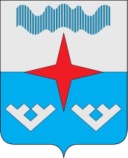 СОВЕТ ДЕПУТАТОВ СЕЛЬСКОГО ПОСЕЛЕНИЯ«ПРИМОРСКО-КУЙСКИЙ СЕЛЬСОВЕТ» ЗАПОЛЯРНОГО РАЙОНАНЕНЕЦКОГО АВТОНОМНОГО ОКРУГА2- е заседание 7-го созываРЕШЕНИЕот 23 июня 2023 № 22Об утверждении  Правил  благоустройства территории Сельского поселения «Приморско-Куйский сельсовет» Заполярного районаНенецкого автономного округаВ соответствии с частью 3 статьи 14, статьей 45.1 Федерального закон от 06.10.2003 N 131-ФЗ "Об общих принципах организации местного самоуправления в Российской Федерации", Законом  Ненецкого автономного округа от 29.03.2019 N 60-ОЗ «О порядке определения органами местного самоуправления границ прилегающих территорий», со статьей 81.1. Устава Сельского поселения «Приморско-Куйский сельсовет» Заполярного района Ненецкого автономного округа, принимая во внимание результаты участия граждан в обсуждении проекта Правила благоустройства территории  Сельского поселения  «Приморско-Куйский сельсовет»  Заполярного района Ненецкого автономного округа  от 03.03.2022 года, Совет депутатов Сельского поселения «Приморско-Куйский  сельсовет» Заполярного района Ненецкого автономного округа РЕШИЛ:	1.  Утвердить прилагаемые Правила благоустройства территории  Сельского поселения «Приморско-Куйский  сельсовет» Заполярного района Ненецкого автономного округа.2.  Признать утратившими силу решение Совета депутатов Сельское поселение «Приморско-Куйский сельсовет»  Ненецкого автономного округа от 30.10.2019 № 1 (65) «Об утверждении Правил благоустройства территории  муниципального образования «Приморско-Куйский сельсовет»  Ненецкого автономного округа».3. Настоящее решение вступает в силу после его официального опубликования (обнародования).Глава Сельского поселения «Приморско-Куйский  сельсовет» ЗР НАО                                             Л.М. ЧупровПриложение к решению Совета депутатовСельского поселения «Приморско-Куйский  сельсовет» Заполярного района Ненецкого автономного округаот 23.06.2023  № 22Правилаблагоустройства территории  Сельского поселения «Приморско-Куйский  сельсовет» Заполярного района Ненецкого автономного округа1. Общие положения1.1. Правила благоустройства территории Сельского поселения «Приморско-Куйский сельсовет» Заполярного района Ненецкого автономного округа (далее - Правила) устанавливают единые требования к благоустройству, объектам и элементам благоустройства территории Сельского поселения «Приморско-Куйский сельсовет» Заполярного района Ненецкого автономного округа (далее – территории Сельского поселения), перечень мероприятий по благоустройству, порядок и периодичность их проведения и подлежат обязательному исполнению на территории Сельское поселение физическими лицами и юридическими лицами независимо от организационно-правовой формы и формы собственности, индивидуальными предпринимателями.1.2. К деятельности по благоустройству территорий Сельского поселения относятся разработка проектов по благоустройству территорий, выполнение мероприятий по благоустройству территорий и содержание объектов благоустройства.1.3. Для целей настоящих Правил к объектам благоустройства относятся территории различного функционального назначения, на которых осуществляется деятельность по благоустройству, в том числе:детские игровые площадки, спортивные и другие площадки отдыха и досуга;площадки для выгула и дрессировки собак;площадки автостоянок;улицы (в том числе пешеходные) и дороги;парки, скверы, иные зеленые зоны;площади, набережные и другие территории;контейнерные площадки и площадки для складирования отдельных групп коммунальных отходов.1.4. К элементам благоустройства в настоящих Правилах относят, в том числе:элементы озеленения;покрытия;ограждения (заборы);водные устройства;уличное коммунально-бытовое и техническое оборудование;игровое и спортивное оборудование;элементы освещения;средства размещения информации и рекламные конструкции;малые архитектурные формы;некапитальные нестационарные сооружения;элементы объектов капитального строительства.1.5. Благоустройство территорий, размещение, реконструкция объектов и элементов благоустройства осуществляются на основании проекта благоустройства, за исключением размещения рекламных конструкций и нестационарных торговых объектов, сноса, обрезки деревьев и кустарников.Требования к форме и содержанию проектов благоустройства, порядок их согласования устанавливается Администрацией Сельского поселения «Приморско-Куйский  сельсовет» Заполярного района Ненецкого автономного округа (далее – Администрация  Сельского поселения).1.6. Действие настоящих Правил не распространяется:1.6.1. в части требований к состоянию и облику зданий в отношении объектов культурного наследия в границах территорий объектов культурного наследия;1.6.2. на отношения по созданию, содержанию, охране, сносу зеленых насаждений, расположенных на садовых, огородных, дачных земельных участках, земельных участках, используемых для ведения личного подсобного хозяйства, индивидуальных жилых домов;1.6.3. на особо охраняемые природные территории.2. Основные понятияВ настоящих Правилах используются понятия и термины, значения которых определены федеральными законами и иными нормативными правовыми актами, в том числе настоящими Правилами.3. Содержание территорий общего пользования и порядокпользования такими территориями3.1. Содержание территорий общего пользования и элементов благоустройства, расположенных на них, осуществляют физические и (или) юридические лица независимо от их организационно-правовых форм, индивидуальные предприниматели, владеющие соответствующими территориями и элементами благоустройства на праве собственности, хозяйственного ведения, оперативного управления либо на основании соглашений с собственником или лицом, уполномоченным собственником.Физические и юридические лица, индивидуальные предприниматели обязаны соблюдать чистоту, поддерживать порядок и необходимый уровень благоустройства, принимать меры для сохранения объектов и элементов благоустройства на территории Сельского поселения.3.2. Содержание территорий общего пользования и порядок пользования такими территориями заключается в проведении мероприятий, обеспечивающих:3.2.1. уборку, полив, подметание указанных территорий, а в осенне-зимний период - уборку и вывоз снега, сколов льда, обработку объектов улично-дорожной сети противогололедными препаратами; очистку от мусора канав, лотков, ливневой канализации и других водоотводных сооружений;3.2.2. организацию сбора отходов, размещение контейнерных площадок, размещение контейнеров и бункеров, установку урн, их очистку ремонт и покраску на территориях общего пользования для сбора и временного хранения отходов и мусора, соблюдение режимов уборки, мытья и дезинфекции данных объектов, своевременный вывоз в установленные места и размещение (утилизацию, переработку) отходов и мусора;3.2.3. предотвращение загрязнения территории общего пользования жидкими, сыпучими и иными веществами при их транспортировке, выноса грязи на улицы машинами, механизмами, иной техникой с территории производства работ и грунтовых дорог, организацию мойки транспортных средств в специально оборудованных для этого местах;3.2.4. содержание в исправном и чистом состоянии указателей наименований улиц, номеров домов;3.2.5. проведение мероприятий по благоустройству улично-дорожной сети, инженерных сооружений и коммуникаций, мостов, дамб, путепроводов, объектов уличного освещения, малых архитектурных форм и других объектов и элементов благоустройства, предусмотренных настоящими Правилами;3.2.6. озеленение территорий, а также содержание озелененных территорий, в том числе покос травы, обрезку деревьев и кустарников, установку вазонов;3.2.7. выполнение работ по содержанию территорий общего пользования, расположенных в пределах санитарно-защитных зон, соблюдению санитарных норм и правил в местах захоронения (кладбищах), парках, пляжах, рынке, ярмарках;3.2.8. содержание прилегающей территории в соответствии с требованиями, установленными настоящими Правилами.3.3. На территории общего пользования Сельского поселения запрещается:3.3.1.  сжигание мусора, листвы, деревьев, веток, травы, отходов, тары, разведение костров на придомовых территориях многоквартирных домов, в парках, скверах и иных территориях общего пользования;3.3.2. складирование на срок более 7 дней на территории общего пользования строительных материалов (доски, плиты перекрытия, песок, щебень, поддоны, кирпич и другие), угля, дров;3.3.3. повреждение и уничтожение объектов и элементов благоустройства;3.3.4. захламление, загрязнение, засорение окурками, бумажной, целлофановой, пластиковой упаковкой и тарой, другим мусором;3.3.5. стоянка (хранение) более 15 дней разукомплектованных и неисправных транспортных средств независимо от места их расположения, за исключением специализированных автостоянок;3.3.6. установка устройств наливных помоек, разлив (выливание) помоев и нечистот, выбрасывание отходов, мусора и навоза на придомовую территорию, а также за территорию домов и улиц, на уличные проезды и иную территорию общего пользования;3.3.7. складирование снега на участках с зелеными насаждениями;3.3.8. мойка транспортных средств вне мест, специально оборудованных для этих целей;3.3.9. размещение транспортных средств (в том числе разукомплектованных, неисправных) у подъездов многоквартирных домов, на контейнерных, детских игровых, спортивных площадках и площадках для отдыха, на газонах и территориях, занятых зелеными насаждениями;3.3.10. организация несанкционированных свалок мусора.3.4. Эксплуатация и содержание в надлежащем санитарно-техническом состоянии водоразборных колонок, в том числе их очистка от мусора, льда и снега, а также обеспечение безопасных подходов к ним осуществляется организациями, эксплуатирующими их.3.5. Территории общественного назначения.3.5.1. Объектами благоустройства на территориях общественного назначения являются общественные пространства территории Сельского поселения, участки и зоны общественной застройки, которые в различных сочетаниях формируют все разновидности общественных территорий Сельского поселения: многофункциональные и специализированные общественные зоны.3.5.2. При разработке проектов по благоустройству на территориях общественного назначения должны быть обеспечены следующие условия:открытость и доступность территорий общественного назначения (отсутствие глухих оград);беспрепятственное передвижение населения (включая маломобильные группы населения, в том числе инвалидов);сохранение структуры и масштаба исторически сложившейся застройки и стилевого единства элементов и объектов благоустройства на территории Сельского поселения.3.5.3.  Проекты благоустройства территорий общественных пространств разрабатываются на основании предварительных предпроектных исследований, определяющих потребности жителей и возможные виды деятельности на данной территории. Необходимо использовать для реализации проекты, обеспечивающие высокий уровень комфорта пребывания, визуальную привлекательность среды, экологическую обоснованность, рассматривающие общественные пространства как места коммуникации и общения, способные привлекать посетителей, и обеспечивающие наличие возможностей для развития предпринимательства.3.5.4. В перечень конструктивных элементов внешнего благоустройства на территории общественного назначения включаются: твердые виды покрытия, элементы сопряжения поверхностей, озеленение, скамьи, урны и малые контейнеры для мусора, уличное техническое оборудование, осветительное оборудование, оборудование архитектурно-декоративного освещения, носители информации, элементы защиты участков озеленения (металлические ограждения, специальные виды покрытий).3.6. Территории жилого назначения.3.6.1. Объектами благоустройства на территориях жилого назначения являются общественные пространства, земельные участки многоквартирных домов, детских садов, школ, постоянного и временного хранения автотранспортных средств, которые в различных сочетаниях формируют жилые группы, жилые районы, в том числе территории индивидуальной жилой застройки.3.6.2. Общественные пространства на территориях жилого назначения включают в себя систему пешеходных коммуникаций, участки объектов социально-коммунальной инфраструктуры, жилых районов и озелененные территории общего пользования.3.6.3. Территория общественных пространств на территориях жилого назначения делится на зоны, предназначенные для выполнения определенных функций: рекреационная, транспортная, хозяйственная, игровые площадки для детей, площадки для отдыха, спортивные площадки, контейнерные площадки.3.6.4. При невозможности одновременного размещения в общественных пространствах на территориях жилого назначения рекреационной и транспортной функций приоритет в использовании территории отдается рекреационной функции.3.6.5. Безопасность общественных пространств на территориях жилого назначения необходимо обеспечивать их просматриваемостью со стороны окон жилых домов, а также со стороны прилегающих общественных пространств в сочетании с освещенностью.3.6.6. Проект благоустройства отдельных территорий жилого назначения разрабатывается с учетом коллективного или индивидуального характера пользования придомовой территорией, при этом учитываются особенности благоустройства участков жилой застройки при их размещении в составе исторической застройки, на территориях высокой плотности застройки, на реконструируемых территориях.Создание объектов и элементов благоустройства в границах земельного участка, относящегося к общему имуществу собственников помещений в многоквартирном доме, осуществляется на основании проектов по благоустройству, согласованных с Администрацией Сельского поселения.3.6.7. На территории земельного участка многоквартирных домов с коллективным пользованием придомовой территорией предусматриваются: транспортный проезд (проезды), пешеходные коммуникации (основные, второстепенные), площадки (контейнерные, для игр детей дошкольного возраста, отдыха взрослых, гостевых автостоянок, при входных группах), озелененные территории. Если размеры территории участка позволяют, рекомендуется в границах участка размещение спортивных площадок и площадок для игр детей школьного возраста, площадок для выгула собак.3.6.8. В перечень элементов благоустройства на территории участка жилой застройки коллективного пользования включаются: твердые виды покрытия проезда, различные виды покрытия площадок, элементы сопряжения поверхностей, оборудование площадок, озеленение, осветительное оборудование.3.6.9.  При озеленении территории детских садов и школ не рекомендуется использовать растения с ядовитыми плодами, а также с колючками и шипами.3.6.10. В перечень элементов благоустройства на участке длительного и кратковременного хранения автотранспортных средств включаются: твердые виды покрытия, элементы сопряжения поверхностей, ограждения, урны или малые контейнеры для мусора, осветительное оборудование, информационное оборудование (указатели).3.6.11. Благоустройство участка территории, автостоянок необходимо обустраивать твердым видом покрытия дорожек и проездов, осветительным оборудованием.3.7. Территории рекреационного назначения.3.7.1. Объектами благоустройства на территориях рекреационного назначения являются объекты рекреации - зоны отдыха, парки, скверы, аллеи.3.7.2. В перечень элементов благоустройства на территории рекреационного назначения включаются твердые виды покрытия проезда, комбинированные - дорожек (плитка, утопленная в газон), озеленение, скамьи, урны, малые контейнеры для мусора.3.7.3. Организация и проектирование территорий рекреационного назначения на территории Сельского поселение осуществляется в соответствии с правовыми актами градостроительного проектирования Сельского поселения «Приморско-Куйский  сельсовет» Заполярного района Ненецкого автономного округа.На территориях рекреационного назначения возможно размещение ограждения, уличного технического оборудования.3.7.4. Применяются различные виды и приемы озеленения: вертикального (перголы, трельяжи, шпалеры), мобильного (контейнеры, вазоны), создание декоративных композиций из деревьев, кустарников, цветочного оформления.3.7.5. При проектировании озеленения территории рекреационного назначения производится:оценка существующей растительности, состояния древесных растений и травяного покрова;выявление сухих, поврежденных вредителями древесных растений, разработка мероприятий по их удалению с объектов; сохранение травяного покрова, древесно-кустарниковой и прибрежной растительности не менее чем на 80% общей площади зоны отдыха;озеленение и формирование берегов водоема (берегоукрепительный пояс на оползневых и эродируемых склонах, склоновые водозадерживающие пояса - головной дренаж).3.8. Обращение с  твердыми коммунальными отходами.3.8.1. Сбор твердых коммунальных отходов (далее - ТКО) на территории Сельского поселение осуществляется в соответствии с федеральным законодательством и законодательством Ненецкого автономного округа, правовыми актами органов исполнительной власти Ненецкого  автономного округа, муниципального образования  «Муниципальный район «Заполярный район».3.8.2. Контейнерные площадки - места накопления ТКО обустраиваются в соответствии с территориальной схемой обращения с отходами, которые независимо от видов мусоросборников (контейнеров и бункеров)  должны иметь подъездной путь, твердое (асфальтовое, бетонное) покрытие с уклоном для отведения талых и дождевых сточных вод, а также ограждение, обеспечивающее предупреждение распространения отходов за пределы контейнерной площадки.3.8.3. Расстояние от контейнерных площадок до жилых зданий, границы индивидуальных земельных участков под индивидуальную жилую застройку, территорий детских и спортивных площадок, дошкольных образовательных организаций, общеобразовательных организаций и мест массового отдыха населения должно быть не менее 20 м, но не более 100 м; до территорий медицинских организаций - не менее 15 м.При невозможности соблюдения указанных в настоящем подпункте расстояний, решение об изменении расстояний от мест (площадок) накопления ТКО до нормируемых объектов производится в соответствии с санитарно-эпидемиологическими требованиями.3.8.4. Для определения количества мусоросборников (контейнеров и бункеров), устанавливаемых на контейнерных площадках для накопления ТКО, хозяйствующим субъектам необходимо исходить из численности населения, пользующегося мусоросборниками, и нормативов накопления ТКО.Количество мусоросборников на контейнерных площадках должно быть не более 10 контейнеров для накопления ТКО, в том числе для раздельного накопления ТКО, и 2 бункеров для накопления крупногабаритных отходов (далее – КГО).Накопление КГО должно осуществляться в соответствии с территориальной схемой обращения с отходами в бункеры, расположенные на контейнерных площадках или на специальных площадках складирования КГО, имеющих подъездной путь, твердое (асфальтовое, бетонное) покрытие с уклоном для отведения талых и дождевых сточных вод, а также ограждение, обеспечивающее предупреждение распространения отходов за пределы контейнерной площадки.3.8.5. Раздельное накопление ТКО должно исключать содержание органических отходов и отходов жизнедеятельности в накопленных раздельно ТКО.3.8.6. Мусоросборники должны быть закрыты, находиться в исправном состоянии. При накоплении ТКО на территории Сельского поселения в мусоросборниках, в том числе при раздельном сборе отходов, должна быть исключена возможность попадания отходов из мусоросборника на площадку его накопления.3.8.7. Хозяйствующие субъекты обязаны обеспечить проведение промывки и дезинфекции контейнеров, а также уборку, дезинсекцию и дератизацию контейнерной площадки.Не допускается промывка контейнеров на контейнерных площадках.3.8.8. Площадка для установки бункера должна быть удалена от жилых зданий, территорий дошкольных образовательных и общеобразовательных организаций на расстояние не менее 20 м, до территорий медицинских организаций - не менее 15 м, иметь достаточную площадь для установки бункера, подъездной путь, твердое (асфальтовое, бетонное) покрытие с уклоном для отведения талых и дождевых сточных вод, а также ограждение, обеспечивающее предупреждение распространения отходов за пределы контейнерной площадки.3.8.9. Бункеры должны подвергаться промывке и дезинфекции. Мероприятия по промывке и дезинфекции бункера, а также мероприятия по дератизации и дезинсекции специальной площадки осуществляются в соответствии с санитарно-эпидемиологическими требованиями.Не допускается промывка бункеров на контейнерных площадках.3.8.10. Территории контейнерной площадки и (или) специальной площадки для складирования КГО после погрузки ТКО в мусоровоз, а также, в случае загрязнения, - прилегающая к месту погрузки территория, должны быть очищены хозяйствующим субъектом от отходов.3.8.11. Обращение с отходами должно осуществляться на специально оборудованных объектах, предназначенных для сбора размещения отходов. Не допускается вывозить и сбрасывать отходы в места, не предназначенные для указанных целей, накопления, транспортирования, обработки, утилизации, обезвреживания.3.8.12. Срок временного накопления несортированных ТКО определяется исходя из среднесуточной температуры наружного воздуха в течение 3-х суток:плюс 5 °C и выше - не более 1 суток;плюс 4 °C и ниже - не более 3 суток.3.8.13. Сортировка отходов из мусоросборников, а также из мусоровозов не допускается в местах (площадках) накопления ТКО.3.8.14. Хозяйствующий субъект, осуществляющий деятельность по сбору и транспортированию КГО, обеспечивает вывоз КГО по мере его накопления, но не реже 1 раза в 10 суток при температуре наружного воздуха плюс 4º С и ниже,  а при температуре плюс 5º С  и выше – не реже 1 раза в 7 суток.Транспортирование КГО со специальной площадки к месту осуществления деятельности по обращению с отходами должно проводиться с использованием специально оборудованного транспортного средства, обозначенного специальным знаком, на объект, предназначенный для обработки, обезвреживания, утилизации, размещения отходов. 3.8.15.  Транспортирование отходов с территории Сельского поселения и объектов производится с использованием транспортных средств, исключающих потери отходов.3.8.16. Транспортные средства для перевозки отходов должны подвергаться мойке с дезинфекцией не реже 1 раза в 10 календарных дней.3.9. Обращение с жидкими бытовыми отходами.3.9.1. В населенных пунктах Сельское поселение при отсутствии централизованной системы водоотведения для отдельных зданий и (или) групп зданий допускается отведение жидких бытовых отходах (далее – ЖБО) в локальные очистные сооружения и (или) биологические очистные станции, либо организация накопления ЖБО в подземные водонепроницаемые сооружения (далее - выгребы) с их последующим транспортированием транспортным средством в централизованные системы водоотведения или иные сооружения, предназначенные для приема или очистки сточных вод.3.9.2. Хозяйствующие субъекты должны обеспечивать ремонт, содержание и эксплуатацию объектов накопления ЖБО, в том числе вывоз ЖБО.3.9.3. Выгреб для канализационных стоков должен быть глубиной не более 3 м и оборудован люком с крышкой. Крышка люка выгреба должна быть закрыта и защищена от доступа посторонних лиц. Объем выгребов определяется с учетом количества образующихся сточных вод.3.9.4. Расстояние от выгребов до жилых домов, территорий дошкольных образовательных организаций, общеобразовательных организаций, детских и спортивных площадок, мест массового отдыха населения, организаций общественного питания, медицинских организаций, объектов социального обслуживания должно составлять не менее 10 м.3.9.5. Собираемые и накапливаемые в водонепроницаемых емкостях ЖБО посредством транспортных средств, специально оборудованных для вакуумного забора, слива и транспортирования ЖБО, должны транспортироваться и размещаться на объектах, предназначенных для приема или очистки сточных вод, с учетом требований законодательства в сфере обеспечения санитарно-эпидемиологического благополучия населения и водоснабжения и водоотведения.Не допускается вывоз ЖБО в места, не предназначенные для слива отходов.В целях очистки территории п. Красное от таких отходов, недопущения обращения с ними способами, нарушающими требования законодательства, создания для жителей поселка условий для доступности услуг хозяйствующих субъектов, оказывающих услуги по вывозу таких отходов, установить, что к дополнительным расходным обязательства поселения в сфере благоустройства относится организация регулярной очистки от жидких отходов территории муниципального образования в соответствии с экологическими, санитарными и иными требованиями.Местная администрация в целях регулярной очистки территории п. Красное от жидких отходов организует обустройство места временного накопления жидких отходов, вывозимых населением от неканализованных жилых зданий, и обеспечивает за счет средств местного бюджета организацию транспортировки жидких отходов с территории муниципального образования от таких мест временного накопления на ближайшие очистные сооружения, расположенные в г. Нарьян-Мар,  п. Искателей. Закупка таких товаров, работ и услуг производится в соответствии с законодательством о контрактной системе в сфере закупок3.9.6. Выгребы для накопления ЖБО в районах, не обеспеченных централизованной канализацией, устанавливаются в виде помойниц и дворовых уборных.Помойницы должны иметь подземную водонепроницаемую емкостную часть глубиной не более 3 м и наземную часть с крышкой и решеткой для отделения твердых фракций. В целях очистки решетки передняя стенка помойницы должна быть съемной или открывающейся.Дворовые уборные должны иметь надземную водонепроницаемую часть и водонепроницаемый выгреб, выполненный из водонепроницаемых материалов, глубиной не более 3 м. При наличии нескольких дворовых уборных выгреб допускается объединять. Дворовые уборные и выгребы должны быть удалены от детских и спортивных площадок, территорий дошкольных образовательных организаций, общеобразовательных организаций и мест массового отдыха населения. Расстояние от них до дворовых уборных и помойниц должно составлять не менее 20 м и не более 100 м. Расстояние от дворовых уборных и помойниц до жилых домов в районах, не обеспеченных централизованной канализацией, должно составлять не менее 10 м.3.9.7. Не допускается наполнение выгреба выше, чем 0,35 м до поверхности земли. Выгреб следует очищать не реже 1 раза в 6 месяцев.3.9.8. В условиях отсутствия централизованного водоснабжения дворовые уборные должны быть удалены от колодцев, родников, предназначенных для общественного пользования, на расстояние не менее 50 м.3.9.9. Наземная часть помойниц и дворовых уборных должна быть непроницаемой для грызунов и насекомых. Хозяйствующие субъекты обязаны обеспечить проведение дезинфекции дворовых уборных и выгребов. Дезинфекция дворовых уборных и выгребов осуществляется в соответствии с санитарно-эпидемиологическими правилами.3.9.10. Общественные туалеты должны быть обеспечены централизованной канализацией и водоснабжением, теплоснабжением, вентиляцией. В населенных пунктах, в которых отсутствует централизованная система канализации, общественные туалеты должны иметь подводку воды со спуском на локальные очистные сооружения или в водонепроницаемый выгреб с последующим вывозом сточной воды специальным транспортом в централизованную систему канализации.3.9.11. Общественные туалеты должны быть удалены от детских и спортивных площадок, территорий дошкольных образовательных организаций, общеобразовательных организаций и мест массового отдыха населения на расстояние не менее 20 м.3.9.12. Установка мобильных туалетных кабин в передвижных автофургонах допускается только в местах, в которых возможно их присоединение к сетям водоснабжения и канализации.4. Внешний вид фасадов и ограждающих конструкций зданий, строений, сооружений4.1. Внешний вид фасадов и ограждающих конструкций зданий, строений, сооружений должен соответствовать внешнему архитектурно-градостроительному облику сложившейся застройки населенных пунктов Сельского поселения «Приморско-Куйский сельсовет» Заполярного района Ненецкого автономного округа (далее - населенные пункты Сельского поселения).4.2. Изменение внешнего вида фасадов и ограждающих конструкций зданий, строений, сооружений, за исключением работ по реконструкции или капитальному ремонту, осуществляется на основании проекта архитектурного решения фасада, согласованного с Администрацией Сельского поселения. Требования к проектам архитектурного решения фасада, порядок их согласования устанавливаются Администрацией Сельского поселения.4.3. Под изменением внешнего вида фасадов и ограждающих конструкций зданий, строений, сооружений понимается:4.3.1. создание, изменение или ликвидация крылец, навесов, козырьков, карнизов, балконов, лоджий, веранд, террас, эркеров, декоративных элементов, дверных, витринных, арочных и оконных проемов;4.3.2. замена облицовочного материала;4.3.3. покраска фасада, его частей, ограждающих конструкций зданий, строений, сооружений;4.3.4. изменение конструкции крыши, материала кровли, элементов безопасности крыши, элементов организованного наружного водостока;4.3.5. установка или демонтаж дополнительного оборудования (решетки, экраны, жалюзи, ограждения витрин, приямки (для окон подвального этажа), наружные блоки систем кондиционирования и вентиляции, маркизы, художественная подсветка, антенны, часы, видеокамеры, почтовые ящики, банкоматы, электрощиты, кабельные линии, вывески);4.3.6. установка (крепление) или демонтаж дополнительных элементов и устройств (флагштоков, кронштейнов).4.4. В целях сохранения внешнего архитектурно-градостроительного облика сложившейся застройки населенных пунктов Сельского поселения физические и юридические лица, индивидуальные предприниматели, являющиеся собственниками, и (или) иные законные владельцы зданий, строений, сооружений должны обеспечивать поддержание надлежащего состояния внешнего вида фасадов, ограждающих конструкций зданий, строений, сооружений и соблюдать следующие требования:4.4.1. не допускать местного разрушения и повреждения облицовки, штукатурки, фактурного и окрасочного слоев, трещины в штукатурке, выкрашивание раствора из швов облицовки, кирпичной и мелкоблочной кладки, разрушение герметизирующих заделок стыков полносборных зданий, повреждение или износ металлических покрытий на выступающих частях стен, разрушение водосточных труб, мокрых и ржавых пятен, потеков и высолов, общее загрязнение поверхности, разрушение парапетов. Указанные в настоящей части дефекты необходимо устранять незамедлительно по мере их выявления, не допуская дальнейшего развития;4.4.2. не допускать разрушения и повреждения отделочного слоя, ослабления крепления выступающих из плоскости стен архитектурных деталей (карнизов, балконов, поясов, кронштейнов, розеток, тяг);4.4.3. облицовывать поверхность неоштукатуренных стен и цоколей с выветрившейся кладкой, плитками или оштукатуривать;4.4.4. защищать фактурные слои блоков и панелей или штукатурку с усадочными мелкими трещинами от разрушения затиркой. Заделывать стабилизировавшиеся широкие трещины материалом, аналогичным материалу стен;4.4.5. удалять железистые включения, имеющиеся в стенах фасадов, ограждающих конструкций зданий, строений, сооружений, а ржавые поверхности зачищать и окрашивать, заделывать заподлицо с поверхностью изделий образовавшиеся при этом раковины, сколы, углубления;4.4.6. затирать цементным раствором отдельные участки панелей и блоков, выполненные из легкого бетона и не имеющие наружного фактурного слоя;4.4.7. оштукатуривать участки стеновых панелей с обнаженной арматурой. Отдельные стержни арматуры, выступающие из плоскости панелей углублять в конструкции. Восстановить отделку в соответствии с существующей;4.4.8. очищать фасады и ограждающие конструкции зданий, строений, сооружений и промывать от загрязнений по мере необходимости;4.4.9. окрашивать паропроницаемыми красками или составами для усиления пожаробезопасности и защиты от грибка и гниения фасады, ограждающие конструкции деревянных неоштукатуренных зданий (рубленных, брусчатых и сборно-щитовых) с обшивкой и без обшивки;4.4.10. не допускать разрушения консольных балок и плит, скалывания опорных площадок под консолями, отслоения, разрушения и обратного уклона (к зданию) пола балконов и лоджий;4.4.11. проверять в обетонированных (оштукатуренных) стальных балках балконов и лоджий прочность сцепления бетона (раствора) с металлом. Удалять отслоившийся бетон или раствор, восстанавливать защитный слой;4.4.12. периодически окрашивать атмосфероустойчивыми красками металлические ограждения, сливы из черной стали, цветочные ящики балконов и лоджий. Цвет краски должен соответствовать указанному в проекте архитектурного решения фасада. Колористическое решение зданий и сооружений проектировать с учетом концепции общего цветового решения застройки улиц и территории населенных пунктов Сельского поселения;4.4.13. прокладывать заменяемые водосточные трубы вертикально, без переломов, непосредственно через карнизы при условии устройства в них манжет из оцинкованной стали;4.4.14. закрывать коробами, соответствующими цвету фасада, с соблюдением норм безопасности кабельные линии, размещаемые вдоль фасадов и ограждающих конструкций зданий, строений, сооружений.4.5. Окраску фасадов и ограждающих конструкций зданий, строений, сооружений, а также металлических лестниц, флагодержателей, флагштоков, кронштейнов, элементов креплений растяжек электросети, ограждений крыш и решеток вентиляционных отверстий панелей производить в соответствии с проектом архитектурного решения фасада, предусмотренного пунктом 4.2. настоящей части.Проект архитектурного решения фасада должен содержать указания о применении материала, способа отделки и цвета фасада и ограждающих конструкций зданий, строений, сооружений и архитектурных деталей.Концепция общего цветового решения застройки улиц и территорий Сельского поселения (далее - Концепция) утверждается Администрацией Сельского поселения. Цвет окраски должен соответствовать утвержденной Концепции.При разработке проекта архитектурного решения фасада необходимо учитывать требования настоящей части.4.6. Окраску фасадов, ограждающих конструкций зданий, строений, сооружений необходимо производить после окончания ремонта стен, парапетов, дымовых труб, выступающих деталей и архитектурных лепных украшений, входных устройств (крылец, дверных козырьков), кровли, сандриков, подоконников и водосточных труб. Слабо держащаяся старая краска должна быть удалена.Окрашенные поверхности фасадов, ограждающих конструкций должны быть ровными, без помарок, пятен и поврежденных мест.4.7. При производстве работ по реконструкции, ремонту, внешней отделке зданий, строений, сооружений (за исключением индивидуальных жилых домов) фасады указанных объектов оборудуются строительной сеткой, препятствующей распространению строительной пыли и мелкого мусора.Не допускается наличие искривлений и провисаний фасадной сетки.4.8. На зданиях, строениях, сооружениях, расположенных вдоль улиц, размещение антенн и наружных кондиционеров предусматривать со стороны дворовых фасадов.4.9. На фасадах и ограждающих конструкциях не допускается:4.9.1. самовольное снятие, замена или устройство новых архитектурных деталей, устройство новых или заделка существующих проемов, изменение формы окон, переоборудование или устройство новых балконов и лоджий, эркеров, застройка пространства между балконами;4.9.2. расширение и устройство проемов в стенах крупнопанельных и крупноблочных зданий, а также крепление к панелям наружных стен оттяжек;4.9.3. самовольное нанесение с использованием окрашивающих материалов, размещение иным способом не связанных с осуществлением предпринимательской деятельности и не содержащих сведений рекламного характера надписей и рисунков на объекты благоустройства, стены зданий, строений, сооружений, временных построек, киосков, навесов и других подобных построек без разрешения собственников указанных объектов благоустройства, зданий, строений, сооружений, временных построек, киосков, навесов и других подобных построек или без разрешения лиц, уполномоченных собственниками указанных объектов благоустройства, зданий, строений, сооружений, временных построек, киосков, навесов и других подобных построек, за исключением праздничного оформления, информации и информационных конструкций, размещенных в соответствии с настоящими Правилами.Витрины, расположенные на внешних поверхностях зданий, строений, сооружений, должны быть просматриваемыми, очищенными от грязи и мусора. Запрещается закрывать стекла витрин щитами, афишами, плакатами, листовками, объявлениями, пленкой, печатными материалами, закрывать стекла витрин и окна информационными конструкциями;4.9.4. отделка и окрашивание фасада и его элементов, ограждающих конструкций зданий, строений, сооружений материалами, отличающимися по цвету от установленного Концепцией и проектом архитектурного решения фасада.4.10. Надлежащее содержание фасадов, ограждающих конструкций зданий, строений, сооружений, их архитектурных деталей осуществляется владельцами зданий, строений, сооружений. Надлежащее содержание дополнительного оборудования и элементов, информационных конструкций осуществляется владельцами дополнительного оборудования и элементов, информационных конструкций.4.11. Содержание фасадов, ограждающих конструкций зданий, строений и сооружений включает:4.11.1. проведение поддерживающего ремонта и восстановление конструктивных элементов и отделки фасадов, в том числе входных дверей и козырьков, ограждений балконов и лоджий, карнизов, крылец и отдельных ступеней, ограждений спусков и лестниц, витрин, декоративных деталей и иных конструктивных элементов;4.11.2. обеспечение наличия и содержание в исправном состоянии водостоков, водосточных труб и сливов;4.11.3. очистку от снега и льда крыш и козырьков, удаление наледи, снега и сосулек с карнизов, балконов и лоджий;4.11.4. герметизацию, заделку и расшивку швов, трещин и выбоин;4.11.5. восстановление, ремонт и своевременную очистку отмосток, приямков цокольных окон и входов в подвалы;4.11.6. поддержание в исправном состоянии размещенного на фасаде электроосвещения и включение его одновременно с наружным освещением улиц, дорог и площадей;4.11.7. очистку и промывку поверхностей фасадов в зависимости от их состояния и условий эксплуатации;4.11.8. мытье окон и витрин, вывесок и указателей, информационных конструкций;4.11.9. выполнение иных требований, предусмотренных нормами технической эксплуатации зданий, строений и сооружений.5. Проектирование, размещение, содержание и восстановление элементов благоустройства, в том числе после проведения земляных работ5.1. Проекты благоустройства могут предусматривать одновременное использование различных элементов благоустройства, обеспечивающих повышение удобства использования и визуальной привлекательности благоустраиваемой территории Сельского поселения.5.2 Разработка и реализация проектов благоустройства территорий Сельского поселения достигается путем реализации следующих принципов:5.2.1. принцип функционального разнообразия - насыщенность (квартала, жилого комплекса) разнообразными социальными и коммерческими сервисами;5.2.2. принцип комфортной организации пешеходной среды - создание условий для приятных, безопасных, удобных пешеходных прогулок. Целесообразно обеспечивать доступность пешеходных прогулок для различных категорий граждан, в том числе для маломобильных групп граждан, при различных погодных условиях;5.2.3. принцип насыщенности общественных пространств разнообразными элементами природной среды (например, как зеленые насаждения) различной площади, плотности территориального размещения и пространственной организации в зависимости от функционального назначения части территории.5.3. Реализация принципов комфортной среды для общения и комфортной пешеходной среды предполагает создание условий для защиты общественных пространств от вредных факторов среды (шум, пыль, загазованность) эффективными архитектурно-планировочными приемами.5.4. Общественные пространства должны обеспечивать принцип пространственной и планировочной взаимосвязи жилой и общественной среды, точек притяжения людей, транспортных узлов на всех уровнях.5.5. При проектировании концепцию благоустройства для каждой отдельной территории Сельского поселения необходимо создавать с учетом потребностей и запросов жителей и других участников деятельности по благоустройству,  и при их непосредственном участии на всех этапах создания концепции.5.6. Проектирование, размещение, содержание и восстановление элементов озеленения и озелененных территорий должно осуществляться в соответствии с настоящими Правилами.5.7. Виды покрытий на территории Сельского поселения.5.7.1. выбор видов покрытия должен осуществляться в соответствии с их целевым назначением. Вид покрытия должен быть прочным, ремонтопригодным, экологичным, не допускающим скольжения;5.7.2. проектирование видов покрытий должно осуществляться в соответствии с нормативами градостроительного проектирования Сельского поселения;5.8. при создании и благоустройстве покрытий необходимо учитывать принцип организации комфортной пешеходной среды в части поддержания и развития удобных и безопасных пешеходных коммуникаций;5.9. покрытия поверхности должны обеспечивать на территории Сельского поселения условия безопасного и комфортного передвижения.5.10. Ограждения.5.10.1. при создании и благоустройстве ограждений необходимо учитывать принципы функционального разнообразия, организации комфортной пешеходной среды, сохранения востребованной жителями сети пешеходных маршрутов, защиты газонов и зеленых насаждений общего пользования с учетом требований безопасности;5.10.2. на территориях общественного, жилого, рекреационного назначения необходимо применять декоративные ажурные металлические ограждения. Применение сплошных, глухих и железобетонных ограждений, в том числе при проектировании ограждений многоквартирных домов, не допускается;5.10.3. при устройстве ограждений должен быть обеспечен круглосуточный и беспрепятственный проезд на придомовую территорию пожарной техники, скорой медицинской помощи, транспортных средств правоохранительных органов, организаций газового хозяйства и иных аварийных и спасательных служб;5.10.4. в случае произрастания деревьев в зонах интенсивного пешеходного движения или в зонах производства строительных и реконструктивных работ необходимо предусматривать защитные приствольные ограждения;5.10.5. при создании и благоустройстве ограждений учитывать необходимость, в том числе:разграничения зеленых зон с маршрутами пешеходов и транспорта;проектирования дорожек и тротуаров с учетом потоков людей и маршрутов;разграничения зеленых зон и транзитных путей с помощью применения приемов разноуровневой высоты или создания зеленых изгородей;использования бордюрного камня;использования (в особенности на границах зеленых зон) многолетних всесезонных кустистых растений;использования светоотражающих фасадных конструкций для затененных участков газонов.5.11.  Уличное коммунально-бытовое оборудование.5.11.1. при создании и благоустройстве коммунально-бытового оборудования необходимо учитывать принцип обеспечения безопасного удаления отходов без нарушения визуальной среды территории, с исключением негативного воздействия на окружающую среду и здоровье людей;5.11.2. состав улично-коммунального оборудования включает в себя различные виды мусоросборников - контейнеров и урн. При выборе того или иного вида коммунально-бытового оборудования необходимо исходить из целей обеспечения безопасности среды обитания для здоровья человека, экологической безопасности, экономической целесообразности, технологической безопасности, удобства пользования, эргономичности, эстетической привлекательности, сочетания с механизмами, обеспечивающими удаление накопленных отходов;5.11.3. для складирования коммунальных отходов на территории Сельского поселения (улицах, площадях, объектах рекреации) должны применяться контейнеры и (или) урны.На территории объектов рекреации расстановка контейнеров и урн должна осуществляться у скамей, некапитальных нестационарных сооружений и уличного технического оборудования, ориентированных на продажу продуктов питания. Урны должны устанавливаться на остановках общественного транспорта. Во всех случаях предусматривать расстановку, не мешающую передвижению пешеходов, проезду инвалидных и детских колясок;5.11.3 количество и объем контейнеров должны определяться в соответствии с требованиями законодательства об отходах производства и потребления.5.12. Уличное техническое оборудование.5.12.1. состав уличного технического оборудования включает в себя банкоматы, интерактивные информационные терминалы, почтовые ящики, вендинговые автоматы, элементы инженерного оборудования (подъемные площадки для инвалидных колясок, смотровые люки, решетки дождеприемных колодцев, вентиляционные шахты подземных коммуникаций, шкафы телефонной связи);5.12.2. при создании и благоустройстве уличного технического оборудования необходимо учитывать принцип организации комфортной пешеходной среды в части исключения барьеров для передвижения людей, а также нарушений визуального облика территории Сельского поселения при размещении и эксплуатации объектов инженерной инфраструктуры;5.12.3. при установке таксофонов на территориях общественного, жилого, рекреационного назначения рекомендуется предусматривать их электроосвещение. Оформление элементов инженерного оборудования выполняется, исключая нарушения уровня благоустройства формируемой среды, не ухудшая условия передвижения, осуществляя проектирование размещения крышек люков смотровых колодцев, расположенных на территории пешеходных коммуникаций, на одном уровне с покрытием прилегающей поверхности.5.13. Малые архитектурные формы (далее - МАФ).5.13.1. при создании и благоустройстве малых архитектурных форм необходимо учитывать принципы функционального разнообразия, комфортной среды для общения, гармонии с природой в части обеспечения разнообразия визуального облика территории Сельского поселения, различных видов социальной активности и коммуникаций между людьми, применения экологичных материалов, привлечения людей к активному и здоровому времяпрепровождению на территории с зелеными насаждениями;5.13.2. для целей настоящих Правил к МАФ относятся урны, вазоны, цветочницы, снаряды, инвентарь и оборудование для занятий спортом или для игр на открытом воздухе и другие МАФ, предусмотренные в классификаторе строительных ресурсов, утвержденным Приказом Минстроя России от 02.03.2017 N 597/пр.5.13.3. при установке МАФ должны учитываться частота и продолжительность их использования, потенциальная аудитория, наличие свободного пространства, интенсивность пешеходного и автомобильного движения, близость транспортных узлов. Необходимо подбирать материалы и дизайн объектов с учетом всех условий эксплуатации. При размещении необходимо руководствоваться каталогами сертифицированного оборудования.5.13.4. при проектировании, выборе МАФ должны учитываться:соответствие материалов и конструкции МАФ климату и назначению;антивандальная защищенность - от разрушения, оклейки, нанесения надписей и изображений;возможность ремонта или замены деталей МАФ;защита от образования наледи и снежных заносов, обеспечение стока воды;удобство обслуживания, а также механизированной и ручной очистки территории рядом с МАФ и под конструкцией;эргономичность конструкций (высота и наклон спинки, высота урн и прочее);расцветка, не диссонирующая с окружением;безопасность для потенциальных пользователей;стилистическое сочетание с другими МАФ и окружающей архитектурой;5.13.5. общие требования к установке МАФ:расположение, не создающее препятствий для пешеходов;компактная установка на минимальной площади в местах большого скопления людей;устойчивость конструкции;надежная фиксация или обеспечение возможности перемещения в зависимости от условий расположения;5.13.6. В общественных местах должны быть установлены урны (расстояние между урнами определяется в зависимости от использования данных объектов и должно составлять не более 100 м). Удаление отходов из урн должно производиться не реже 1 раза в день.5.13.7. требования к уличной мебели, в том числе к различным видам скамей отдыха, размещаемым на территории общественных пространств, рекреаций и дворов; скамей и столов - на площадках для настольных игр, летних кафе;5.13.8 установка скамей должна осуществляться на твердые виды покрытия или фундамент. В зонах отдыха, парках, на детских площадках допускается установка скамей на мягкие виды покрытия. При наличии фундамента его части рекомендуется выполнять не выступающими над поверхностью земли;5.13.9 наличие спинок для скамеек рекреационных зон, наличие спинок и поручней для скамеек дворовых зон, отсутствие спинок и поручней для скамеек транзитных зон;5.13.10. требования к установке цветочниц (вазонов), в том числе навесных:высота цветочниц (вазонов) должна обеспечивать предотвращение случайного наезда автомобилей и попадания мусора;дизайн (цвет, форма) цветочниц (вазонов) не должен отвлекать внимание от растений;цветочницы и кашпо зимой необходимо хранить в помещении или заменять в них цветы хвойными растениями или иными растительными декорациями;5.13.11 для пешеходных зон предусматриваются следующие МАФ: уличные фонари, высота которых должна соотноситься с ростом человека; скамейки, предполагающие длительное сидение;цветочницы, вазоны, кашпо;информационные стенды;защитные ограждения;столы для игр;на тротуарах автомобильных дорог предусматриваются следующие МАФ:скамейки без спинки с местом для сумок; опоры у скамеек для людей с ограниченными возможностями;заграждения, обеспечивающие защиту пешеходов от наезда автомобилей;навесные кашпо, навесные цветочницы и вазоны;высокие цветочницы (вазоны) и урны;принципы антивандальной защиты МАФ от графического вандализма:5.13.12 необходимо минимизировать площадь поверхностей МАФ, свободные поверхности делать перфорированными или с рельефом, препятствующим графическому вандализму или облегчающим его устранение;5.13.13 глухие заборы необходимо заменять просматриваемыми. Если нет возможности убрать забор или заменить на просматриваемый, он может быть изменен визуально с помощью стрит-арта, граффити, мурали с контрастным рисунком в порядке, предусмотренном настоящими Правилами, или закрыт визуально с использованием зеленых насаждений.Использование стрит-арта, граффити, мурали возможно для защиты малообъемных объектов (коммутационных шкафов и других);5.13.14 для защиты малообъемных объектов (коммутационных шкафов и других) возможно размещение на поверхности малоформатной рекламы, использование стрит-арта или размещение их внутри афишной тумбы;15.13.15. для защиты от графического вандализма конструкцию опор освещения и прочих объектов требуется выбирать или проектировать рельефной, в том числе с использованием краски, содержащей рельефные частицы;5.13.16. при проектировании МАФ необходимо предусматривать их вандалозащищенность, в том числе:использовать легко очищающиеся и не боящиеся абразивных и растворяющих веществ материалы;использовать на плоских поверхностях оборудования и МАФ перфорирование или рельефное текстурирование, которое мешает расклейке объявлений и разрисовыванию поверхности и облегчает очистку;5.13.17. большинство объектов должно выполняться в максимально нейтральном к среде виде. При проектировании или выборе МАФ, необходимо учитывать процессы уборки и ремонта;5.13.18. размещение МАФ, должно осуществляться на основании проектов благоустройства, предусмотренных настоящими Правилами.5.14. Средства размещения информации и рекламные конструкции.5.14.1. установка и эксплуатация рекламной конструкции осуществляются ее владельцем по договору с собственником земельного участка, здания или иного недвижимого имущества, к которому присоединяется рекламная конструкция, либо с лицом, управомоченным собственником такого имущества, в том числе с арендатором.5.14.2. схемы размещения рекламных конструкций на земельных участках независимо от форм собственности, а также на зданиях или ином недвижимом имуществе, находящихся в муниципальной собственности утверждаются органами местного самоуправления Заполярного района. Схема размещения рекламных конструкций является документом, определяющим места размещения рекламных конструкций, типы и виды рекламных конструкций, установка которых допускается на данных местах. Схема размещения рекламных конструкций должна соответствовать документам территориального планирования и обеспечивать соблюдение внешнего архитектурного облика сложившейся застройки, градостроительных норм и правил, требований безопасности и содержать карты размещения рекламных конструкций с указанием типов и видов рекламных конструкций, площади информационных полей и технических характеристик рекламных конструкций. 5.14.3. собственники и (или) иные законные владельцы информационных и рекламных конструкций обязаны содержать их в технически исправном состоянии и надлежащем эстетическом виде (в чистоте, производить влажную уборку, своевременную окраску не менее 2-х раз в год, обеспечивать своевременную очистку от грязи, пыли, снега, иного загрязнения).При окраске рекламных конструкций используется колер серого цвета;5.14.4. собственники и (или) иные законные владельцы информационных и рекламных конструкций должны обеспечивать:отсутствие внешних повреждений информационного поля информационных и рекламных конструкций и его замену в случае потери цвета (выцветания), формы и иных повреждений, портящих эстетический вид конструкции;эксплуатацию информационных и рекламных конструкций в соответствии с требованиями технической документации на соответствующие конструкции.Не допускается наличие ржавчины (ржавые поверхности должны быть зачищены и окрашены, окраска производится по мере появления коррозии, не допуская ржавых пятен), а также наличие сколов и иных повреждений на элементах конструкции, деформации конструкции (погнутость, искривленность);своевременную очистку от старых, поврежденных, самовольно размещенных другими лицами либо потерявших актуальность плакатов, объявлений, листовок, иных информационных и агитационных материалов и надписей;5.14.5 рекламные конструкции могут эксплуатироваться без рекламного изображения не более 5 дней. На этот срок поверхность должна быть закрыта щитами, окрашенными в светлые тона или оклеенными светлой тканью. Если конструкция односторонняя, то неиспользуемая сторона должна быть закрыта декоративными элементами;5.14.6 собственники и (или) иные законные владельцы рекламных конструкций должны обеспечить благоустройство, уборку и надлежащее содержание прилегающих к ней территорий при производстве работ по установке и демонтажу конструкций, замене рекламного изображения;5.14.7. не допускается размещение рекламных надписей путем нанесения на поверхность либо вкрапления в поверхность автомобильных дорог, тротуаров, улиц, иных поверхностей улично-дорожной сети.5.15. Некапитальные нестационарные сооружения.5.15.1. при создании некапитальных нестационарных сооружений, выполненных из легких конструкций, не предусматривающих устройство заглубленных фундаментов и подземных сооружений (объекты мелкорозничной торговли, бытового обслуживания и питания остановочные павильоны, наземные туалетные кабины, боксовые гаражи, навесы, хозяйственные постройки) необходимо применять отделочные материалы, отвечающие характеру сложившейся среды населенного пункта Сельского поселения и условиям долговременной эксплуатации. При остеклении витрин необходимо применять безосколочные, ударостойкие материалы, безопасные упрочняющие многослойные пленочные покрытия, поликарбонатные стекла;5.15.2. создание некапитальных нестационарных сооружений, за исключением нестационарных торговых объектов, должно осуществляться на основании проекта благоустройства, предусмотренного настоящими Правилами.5.15.3. в рамках решения задачи обеспечения качества комфортной среды при создании и благоустройстве некапитальных нестационарных сооружений требуется учитывать принципы функционального разнообразия и единого стилевого решения, организации комфортной пешеходной среды;5.15.4. некапитальные нестационарные сооружения необходимо размещать на территориях населенных пунктов Сельского поселения таким образом, чтобы не мешать пешеходному движению, не ухудшать визуальное восприятие среды и благоустройство территории и застройки. 5.15.5. размещение туалетных кабин необходимо предусматривать на активно посещаемых территориях Сельского поселения при отсутствии или недостаточной пропускной способности общественных туалетов: в местах проведения массовых мероприятий, при крупных объектах торговли и услуг;5.15.6. содержание некапитальных нестационарных сооружений должно осуществляться с соблюдением общих требований, установленных настоящими Правилами.Некапитальные нестационарные сооружения должны находиться в технически исправном состоянии, быть отремонтированы, а также должны быть чистыми, окрашенными, не иметь повреждений, в том числе трещин, ржавчины, сколов, в зимнее время - очищены от снега, наледи, сосулек.5.17. Содержание элементов благоустройства, предусмотренных настоящей частью, осуществляется с соблюдением общих требований, установленных настоящими Правилами (элементы благоустройства должны находиться в технически исправном состоянии, быть отремонтированы, а также должны быть чистыми, окрашенными, не иметь повреждений, в том числе трещин, ржавчины, сколов).Нарушенные или поврежденные элементы благоустройства подлежат восстановлению путем проведения их ремонта, замены поврежденных частей или полной замены элемента благоустройства.6. Организации освещения территории Сельского поселениявключая архитектурную подсветку зданий, строений, сооружений6.1. Территории общественного назначения, включая улицы, дороги, площади, пешеходные тротуары, мосты, путепроводы, территории рекреационного назначения, территории жилого назначения, в том числе жилых микрорайонов, жилых домов, территории организаций, средства наружной информации должны быть освещены в темное время суток. 6.2. Организации, эксплуатирующие линии и оборудование уличного и придомового освещения, в том числе пользователи земельных участков, расположенных в рекреационных зонах на территории Сельского поселения, должны обеспечивать бесперебойную работу наружного освещения в вечернее и ночное время суток. Доля действующих светильников, работающих в вечернем и ночном режимах, должна составлять не менее 95 процентов. 6.3. На территории Сельского поселения предусматриваются следующие виды освещения:6.3.1. функциональное освещение (далее - ФО) - осуществляется стационарными установками освещения дорожных покрытий и пространств. Установки ФО подразделяют на обычные, высокомачтовые, парапетные, газонные и встроенные:6.3.2. в обычных установках светильники располагают на опорах (венчающие, консольные);6.3.3. в парапетных установках светильники встраиваются линией или пунктиром в парапет, ограждающий проезжую часть мостов, пандусов, развязок, а также тротуары и площадки. Их применение следует обосновать технико-экономическими и (или) художественными аргументами;6.3.4. газонные светильники служат для освещения газонов, цветников, пешеходных дорожек и площадок;6.3.5. светильники, встроенные в ступени, подпорные стенки, ограждения, цоколи зданий и сооружений, малые архитектурные формы, используются для освещения пешеходных зон территорий общественного назначения;6.4. архитектурное освещение (далее - АО) - освещение фасадов зданий, строений, сооружений, произведений монументального искусства для выявления их архитектурно-художественных особенностей и эстетической выразительности. АО применяется для формирования художественно выразительной визуальной среды в вечернее время, выявления из темноты и образной интерпретации памятников архитектуры, истории и культуры, инженерного и монументального искусства, МАФ, доминантных и достопримечательных объектов, ландшафтных композиций, создания световых ансамблей. АО осуществляется стационарными или временными установками освещения объектов, главным образом наружного освещения их фасадных поверхностей.Все здания, строения, сооружения, расположенные на центральных улицах, обеспечиваются АО со стороны уличных фасадов. Включение, отключение АО осуществляется одновременно с включением, отключением ФО.К временным установкам АО относится праздничная иллюминация: световые гирлянды, сетки, контурные обтяжки, светографические элементы, панно и объемные композиции из ламп накаливания, разрядных светодиодов и световодов, световые проекции, лазерные рисунки. В целях архитектурного освещения могут использоваться также установки ФО - для монтажа прожекторов, нацеливаемых на фасады зданий, сооружений, зеленых насаждений;6.5. световая информация (далее - СИ) предназначена для ориентации пешеходов и водителей автотранспорта в пространстве, в том числе для решения светокомпозиционных задач с учетом гармоничности светового ансамбля, не противоречащего действующим правилам дорожного движения, в том числе рекламные и информационные конструкции с внутренним и внешним подсветом, витринное освещение, иное электронно-световое оборудование.6.6. В целях рационального использования электроэнергии и обеспечения визуального разнообразия в темное время суток предусматриваются следующие режимы работы наружного освещения:6.6.1. вечерний будничный режим, когда функционируют все стационарные установки освещения, за исключением систем праздничного освещения;6.6.2. ночной дежурный режим, когда в установках освещения отключается часть осветительных приборов, допускаемая нормами освещенности;6.6.3. праздничный режим, когда функционируют все стационарные и временные осветительные установки трех групп в часы суток и дни недели;6.6.4. сезонный режим, предусматриваемый в рекреационных зонах для стационарных и временных установок ФО и АО в определенные сроки (зимой, осенью).6.7. Источники света в установках ФО следует выбирать с учетом требований улучшения ориентации, формирования благоприятных зрительных условий, а также, в случае необходимости, светоцветового зонирования.В установках АО и СИ рекомендуются к использованию источники белого или цветного света с учетом формируемых условий световой и цветовой адаптации и суммарного зрительного эффекта, создаваемого совместным действием осветительных установок всех групп, особенно с хроматическим светом, функционирующих в конкретном пространстве населенного пункта или световом ансамбле.6.8. Включение освещения осуществляется согласно «СН 541-82. Инструкция по проектированию наружного освещения городов, поселков и сельских населенных пунктов».6.9. Включение и отключение уличного освещения в Сельском поселении производится автоматически от щитов уличного освещения, в зависимости от уровня естественной освещенности. Управление сетью уличного освещения выполняется по каскадной схеме, которая предусматривает фотовыключатели, реле времени и радиотелекомплексы.6.10. Организации, эксплуатирующие осветительные установки, в том числе установки архитектурного освещения, включая праздничную иллюминацию, обязаны ежедневно включать их при снижении уровня естественной освещенности в вечерние сумерки до 20 лк и отключать в утренние сумерки при ее повышении до 10 лк ночном режимах, должна составлять не менее 95 процентов.Включение и отключение световой информации, устройств наружного освещения подъездов жилых домов производится одновременно с наружным освещением улиц, дорог, площадей.6.11. Осветительные установки должны соответствовать требованиям пожарной безопасности и не представлять опасности для жизни и здоровья населения.6.12. В зависимости от интенсивности движения по улицам населенных пунктов и типов дорожных покрытий принимаются соответствующие уровни освещения проезжей части улиц. На пешеходных переходах в одном уровне с проезжей частью улиц и дорог с интенсивностью движения более 500 транспортных средств в час следует предусматривать повышение нормы освещения не менее чем в 1,3 раза по сравнению с нормой освещения пересекаемой проезжей части. Увеличение уровня освещения достигается за счет изменения шага опор, установки дополнительных или более мощных световых приборов, использования осветленного покрытия на переходе.В установках ФО транспортных и пешеходных зон следует применять осветительные приборы направленного в нижнюю полусферу прямого, рассеянного или отраженного света.6.13. При проектировании и устройстве наружного освещения должны обеспечиваться:6.13.1.  количественные и качественные показатели, предусмотренные действующими нормами искусственного освещения и наружного архитектурного освещения согласно "СП 52.13330.2016. Свод правил. Естественное и искусственное освещение. Актуализированная редакция СНиП 23-05-95*";6.13.2.  надежность работы установок безопасность населения, обслуживающего персонала и в необходимых случаях защищенность от вандализма;6.13.3. экономичность и энергоэффективность применяемых установок, рациональное распределение и использование электроэнергии;6.13.4. эстетика элементов осветительных установок, их дизайн, качество материалов и изделий с учетом восприятия в дневное и ночное время;6.13.5. удобство обслуживания и управления при разных режимах работы установок.6.14. Строительство, эксплуатация, текущий и капитальный ремонт сетей наружного освещения улиц, дорог, площадей, мостов, путепроводов, скверов, парков, рекреационных и прочих общественных территорий осуществляются специализированными организациями в соответствии с техническими требованиями, установленными законодательством, в том числе с учетом "СН 541-82. Инструкция по проектированию наружного освещения городов, поселков и сельских населенных пунктов".6.15. Техническое обслуживание, капитальный ремонт, реконструкция сетей уличного освещения производится предприятием (организацией), осуществляющим обслуживание сетей.6.16. Вывоз поврежденных, сбитых, демонтированных опор установок уличного освещения осуществляется собственниками либо эксплуатирующими опоры организациями:на основных магистралях - незамедлительно;на остальных территориях, а также демонтируемые опоры - в течение суток с момента обнаружения.6.17. Юридические лица и индивидуальные предприниматели, эксплуатирующие рекламные и информационные конструкции с внутренним и внешним подсветом, витринное освещение, иное электронно-световое оборудование, обязаны обеспечить своевременную замену перегоревших газосветовых трубок и электроламп.7. Организация озеленения территории Сельского поселения, включая порядок создания, содержания, восстановления и охраны расположенных в границах населенных пунктов газонов, цветников и иных территорий, занятых травянистыми растениями7.1. Зеленый фонд территории Сельского поселения включает в себя озелененные территории всех категорий и видов, образующие систему озеленения в пределах населенных пунктов.7.2. Выделяются три основных категории озелененных территорий Сельского поселения, каждая из которых имеет свой режим пользования:7.2.1. озелененные территории общего пользования - территории, используемые для рекреации населенных пунктов Сельского поселения, предназначенные для различных форм отдыха. К ним относятся парки, скверы, аллеи, леса, зеленые насаждения вдоль автодорог;7.2.2. озелененные территории ограниченного пользования - озелененная территория лечебных, детских учебных учреждений, предприятий и иных организаций, спортивных комплексов, жилых кварталов;7.2.3. озелененные территории специального назначения - озелененная территория санитарно-защитных, водоохранных, противопожарных зон, кладбищ, насаждения вдоль автомобильных дорог.7.3. Озелененные территории вместе с насаждениями, пешеходными и парковыми дорожками и площадками, МАФ и оборудованием, парковыми сооружениями выполняют природоохранные, средозащитные, рекреационные, средоформирующие и санитарно-защитные функции, являясь составной частью природного комплекса и зеленого фонда Сельского поселения.7.4. Работы по организации газонов и цветников, а также по созданию элементов озеленения (за исключением посадки деревьев и кустарников) на территориях общего пользования производятся по проектам благоустройства, предусмотренным настоящими Правилами.7.5. Снос, посадка, обрезка деревьев и кустарников осуществляются на основании разрешения Администрации Сельского поселения.Запрещается снос, пересадка зеленых насаждений без разрешения Администрации Сельского поселения.7.6. При проведении работ по озеленению, в том числе выкорчевке корневой системы деревьев, лица, ответственные за проведение работ, обязаны не допускать повреждения асфальтового покрытия и элементов благоустройства. В случае повреждения лица, производящие работы, обязаны восстановить нарушенное асфальтовое покрытие, элементы благоустройства.7.7. Создание озелененных территорий и элементов озеленения, включая газоны и цветники.7.7.1. К работам по созданию озелененных территорий и элементов озеленения относятся: посадка деревьев и кустарников, создание живых изгородей, цветников и газонов и иные работы по озеленению.7.7.2. Создание озелененных территорий и элементов озеленения осуществляется в соответствии с настоящими Правилами, нормативами градостроительного проектирования Сельского поселения, с соблюдением внешнего архитектурного облика сложившейся застройки территорий Сельского поселения, правил, стандартов, технических норм и иных требований нормативных правовых актов Российской Федерации, законодательства Ненецкого автономного округа, правовых актов органов местного самоуправления Сельского поселения, а также прав и охраняемых законом интересов третьих лиц.7.7.3. При создании элементов озеленения необходимо учитывать принципы организации комфортной пешеходной среды, комфортной среды для общения, насыщения востребованных жителями общественных пространств элементами озеленения, а также создания на территории зеленых насаждений благоустроенной сети пешеходных и велосипедных дорожек.7.7.4. В зависимости от выбора типов насаждений требуется определять объемно-пространственную структуру насаждений и обеспечивать визуально-композиционные и функциональные связи участков озелененных территорий между собой и с застройкой территории Сельского поселения.7.8. Необходимо организовывать на территории Сельского поселения создание элементов озеленения и озелененных территорий в шаговой доступности от дома. Зеленые пространства проектируются приспособленными для активного использования с учетом устойчивого развития и бережного отношения к окружающей среде.7.9. При создании элементов озеленения и озелененных территорий учитываются факторы биоразнообразия и непрерывности озелененных элементов среды.7.10. Работы по озеленению территорий, являющихся частями территории, предназначенной для строительства объектов капитального строительства, либо выполняемые при строительстве, реконструкции, капитальном ремонте объектов капитального строительства, производятся в соответствии с проектной документацией, предусмотренной законодательством Российской Федерации о градостроительной деятельности.При разработке проектной документации по озеленению необходимо составлять дендроплан на строительство, капитальный ремонт и реконструкцию объектов озеленения с целью рационального размещения проектируемых объектов и максимального сохранения здоровых и декоративных растений.Дендроплан разрабатывается проектной организацией.При разработке проектной документации необходимо включать требования, предъявляемые к условным обозначениям зеленых насаждений на дендропланах.7.11. Физические и юридические лица, индивидуальные предприниматели вправе самостоятельно создавать элементы озеленения и озелененные территории населенных пунктов Сельского поселения в соответствии с требованиями, установленными настоящими Правилами.7.12. Посадка деревьев и кустарников в рамках компенсационного озеленения предусматривает воспроизводство зеленых насаждений равноценными или более ценными и устойчивыми к условиям окружающей среды породами зеленых насаждений;7.12.1. необходимость проведения компенсационного озеленения, видовой состав и возраст высаживаемых зеленых насаждений по каждому конкретному обращению заявителей определяется Комиссией по оценке целесообразности сноса, посадки зеленых насаждений, обрезки деревьев в муниципальном образовании (далее - Комиссия).Состав Комиссии и положение о Комиссии утверждаются постановлением Администрации Сельского поселения.Компенсационное озеленение проводится за счет средств физических и юридических лиц, индивидуальных предпринимателей, в интересах которых будет производиться вынужденный снос зеленых насаждений;7.12.2. Администрация Сельское поселение, ежегодно определяет места для проведения озеленения, в том числе компенсационного озеленения территорий общего пользования с учетом перспектив развития озелененных территорий;7.12.3. компенсационное озеленение проводится на тех же участках территории, где осуществляется вынужденный снос зеленых насаждений.Работы по компенсационному озеленению в случае невозможности их проведения на тех же участках осуществляются на местах для проведения компенсационного озеленения, которые определяет Комиссия;7.12.4. компенсационное озеленение проводится в сроки, указанные в разрешении, в ближайший посадочный сезон, но не позднее года с момента вынужденного сноса зеленых насаждений.7.13. Приемка работ по озеленению территорий проводится в весенне-осенний период Комиссией в порядке, установленном постановлением Администрации Сельского поселения.7.14. Содержание зеленых насаждений.7.14.1. Работы по содержанию и восстановлению парков, скверов, зеленых зон, осуществляются организациями.7.14.2. Лицам, ответственным за содержание соответствующей территории, рекомендуется:своевременно осуществлять проведение всех необходимых агротехнических мероприятий (полив, рыхление, обрезка, сушка, борьба с вредителями и болезнями растений, скашивание травы);осуществлять обрезку и вырубку сухостоя и аварийных деревьев, вырезку сухих и поломанных сучьев и вырезку веток, ограничивающих видимость технических средств регулирования дорожного движения;доводить до сведения Администрации Сельского поселения обо всех случаях массового появления вредителей и болезней и принимать меры борьбы с ними, производить замазку ран и дупел на деревьях;проводить своевременный ремонт ограждений зеленых насаждений.7.15. Ветви, закрывающие указатели с наименованиями улиц и номерами домов, обязаны обрезать:у многоквартирных домов - организации, обслуживающие жилищный фонд, если собственниками заключен договор на управление многоквартирными домами, а при отсутствии такого договора - собственники, наниматели помещений в многоквартирных домах;у нежилых административных зданий - собственники, пользователи зданий.7.16. Вынужденный снос зеленых насаждений осуществляется в случаях:размещения, строительства, капитального ремонта, реконструкции зданий, строений, сооружений на территориях, в пределах которых произрастают зеленые насаждения;проведения работ по прокладке инженерных сетей и коммуникаций на территориях, в пределах которых произрастают зеленые насаждения;проведения работ по благоустройству территорий, в пределах которых произрастают зеленые насаждения;произрастания зеленых насаждений в нарушение действующих технических регламентов, норм и правил;возникновения аварийных и иных ситуаций, создающих угрозу здоровью, жизни и имуществу граждан и организаций на территориях, в пределах которых произрастают зеленые насаждения, и ликвидации их последствий;исполнения заключений и предписаний надзорных органов.7.16. Обрезка ветвей, закрывающих дорожные знаки, просвет проезжей части улиц, по которым организовано дорожное движение, обеспечивается Администрацией Сельского поселения.7.17. Возмещение ущерба, причиненного вследствие вынужденного или незаконного сноса зеленых насаждений, является обязательным.7.17.1. Возмещение ущерба, причиненного вследствие незаконного сноса зеленых насаждений, производится только в денежной форме.7.17.2. Возмещение ущерба, причиненного вследствие вынужденного сноса зеленых насаждений, проводится в денежной или натуральной форме.Форма возмещения ущерба при вынужденном сносе определяется Комиссией.7.17.3. Возмещение ущерба за вынужденный или незаконный снос зеленых насаждений осуществляется в порядке, установленном постановлением Администрацией Сельского поселение.7.18. Охрана зеленых насаждений.7.18.1. Охране подлежат все зеленые насаждения, расположенные на территории Сельского поселения, независимо от форм собственности на земельные участки, на которых эти насаждения расположены.7.18.2. Физические и юридические лица, индивидуальные предприниматели, в собственности или пользовании которых находятся земельные участки и прилегающие к ним территории, обеспечивают сохранность зеленых насаждений.7.18.3. На озелененных территориях общего пользования населенных пунктов запрещается:рвать цветы и ломать ветки деревьев и кустарников;сжигать листья, сметать их в лотки в период массового листопада, засыпать ими стволы деревьев и кустарников;повреждать и уничтожать зеленые насаждения, газоны, цветники;допускать касание ветвей деревьев и кустарников токонесущих проводов, закрытие ветвями указателей наименований улиц, номеров домов, дорожных знаков, заужение ветвями деревьев просвета проезжей части улиц, по которым организовано дорожное движение;забивать в стволы деревьев и кустарников гвозди, прикреплять информационные конструкции, объявления, в том числе рекламного характера, электропровода, проволоку и другие предметы;складировать любые материалы, а также оставлять пни, ветки, опил, стружку после проведения работ по сносу деревьев и кустарников, складировать порубочные остатки после производства работ по сносу, обрезке зеленых насаждений на месте производства работ;делать надрезы и надписи на их стволах и ветвях;производить перенос и последующее складирование обрезанных на придомовых территориях веток деревьев и кустарников;сбрасывать снег с крыш на участки, занятые насаждениями, без принятия мер, обеспечивающих сохранность деревьев и кустарников.7.19. Учет, инвентаризация и ведение реестра озелененных территорий осуществляется Администрацией Сельского поселения. 8. Размещение информации на территории Сельского поселения, в том числе установки указателей с наименованиями улиц и номерами домов, вывесок8.1. Информационная конструкция - элемент благоустройства, выполняющий функцию информирования населения Сельского поселения.8.2. Информационные конструкции, размещаемые в населенных пунктах, должны быть безопасны, спроектированы, изготовлены и установлены в соответствии с требованиями технических регламентов, строительных норм и правил, государственных стандартов, с требованиями размещения информационных конструкций, в том числе на внешних поверхностях зданий, строений, сооружений, а также не нарушать внешний архитектурно-художественный облик населенного пункта и обеспечивать соответствие эстетических характеристик информационных конструкций стилистике объекта, на котором они размещаются.8.3. К информационным конструкциям относятся:8.3.1. конструкции с информацией о проведении строительных, дорожных, аварийных и других работ, размещаемые в целях безопасности и информирования населения;8.3.2. конструкции с информацией об объектах инфраструктуры, достопримечательностях, музеях, архитектурных ансамблях, садово-парковых комплексах, отдельных зданиях и сооружениях, не являющихся коммерческими предприятиями, на представляющих собой культурную ценность, указатели с названиями топонимов.Установка указанных информационных конструкций осуществляется в соответствии с проектами благоустройства, предусмотренными настоящими Правилами, за исключением установки информационных конструкций на фасадах зданий, строений, сооружений.8.3.3. конструкции в виде информационных указателей ориентирования в населенном пункте, в том числе обязательные указатели расписания движения пассажирского транспорта, указатели с наименованиями улиц и номеров домов на фасадах зданий, конструкции с общественно полезной информацией, в том числе навигационные схемы, знаки информирования об объектах притяжения.Размещение указателей ориентирования в населенном пункте Сельского поселения обеспечивается Администрацией Сельского поселения, в пределах предоставленных полномочий.Физические и юридические лица, индивидуальные предприниматели вправе самостоятельно осуществлять размещение указанных информационных конструкций в соответствии с требованиями, установленными настоящими Правилами, и разработанным проектом благоустройства, предусмотренным настоящими  Правилами, за исключением установки информационных конструкций на фасадах зданий, строений, сооружений.Установка информационных конструкций на фасадах осуществляется в соответствии с проектом архитектурного решения фасадов, предусмотренного настоящими Правилами;8.3.4. конструкции с информацией, не содержащей сведений рекламного характера, предназначенные исключительно для информирования населения и гостей о предстоящих событиях и мероприятиях Сельского поселения;8.3.5. вывески - информационные конструкции, размещаемые на фасадах, крышах или иных внешних поверхностях (внешних ограждающих конструкциях) зданий, строений, сооружений, внешних поверхностях нестационарных торговых объектов в месте фактического нахождения или осуществления деятельности организации или индивидуального предпринимателя, содержащие сведения о профиле деятельности организации, индивидуального предпринимателя и (или) виде реализуемых ими товаров, оказываемых услуг и (или) их наименование (фирменное наименование, коммерческое обозначение, изображение товарного знака, знака обслуживания) в целях извещения неопределенного круга лиц о фактическом местоположении (месте осуществления деятельности) данной организации, индивидуального предпринимателя, а также о режиме ее работы.Размещение вывесок осуществляется на основании проекта архитектурного решения фасада, предусмотренного настоящими Правилами.8.3.6. доски объявлений, установленные на элементах общего имущества многоквартирного дома и иных предназначенных для этого местах, в том числе на земельных участках.Размещение досок объявлений допускается на основании проектов благоустройства, предусмотренных настоящими Правилами, за исключением установки досок объявлений на фасадах зданий, строений, сооружений.Установка досок объявлений на фасадах осуществляется в соответствии с проектом архитектурного решения фасадов, предусмотренного настоящими Правилами;8.3.6. уличное искусство (стрит-арт, граффити, мурали).Размещение уличного искусства (стрит-арт, граффити, мурали) осуществляется на основании проектов благоустройства, предусмотренных настоящими Правилами, за исключением размещения уличного искусства на фасадах зданий, строений, сооружений.Размещение уличного искусства на фасадах осуществляется в соответствии с проектом архитектурного решения фасадов, предусмотренного настоящими Правилами.8.4. Размещение плакатов, листовок, объявлений, в том числе рекламного характера, и иных информационных материалов допускается на специально отведенных для этих целей местах.Схемы размещения рекламных конструкций на земельных участках независимо от форм собственности, а также на зданиях или ином недвижимом имуществе, находящихся в собственности Ненецкого автономного округа или Сельского поселения, утверждаются  органами местного самоуправления муниципального образования  «Муниципальный район «Заполярный район».8.5. Указатели с наименованиями улиц и номерами домов и зданий размещаются в соответствии со следующими требованиями:8.5.1. указатели с наименованиями улиц и номерами домов и зданий следует устанавливать на перекрестках с правой стороны дороги на опорах по горизонтали;8.5.2. на участках дорог, не имеющих стационарного освещения, следует применять указатели с наименованиями улиц и номерами домов и зданий со светоотражающей поверхностью;8.5.3. указатели с наименованием улицы, переулка, площади устанавливаются на стенах домов и зданий, расположенных на перекрестках, с обеих сторон здания;8.5.4. высота цифр, обозначающих номер дома или здания, должна составлять 20 - 30 см, высота букв в наименовании улицы, переулка, площади, проспекта - 8 - 12 см;8.5.5. при большой протяженности здания через каждые 75 - 90 метров устанавливаются дополнительные номерные знаки;8.5.6. указатели с наименованиями улиц и номерами домов и зданий следует устанавливать на высоте от 2,5 м до 3,5 м от уровня земли на расстоянии не более 1 м от угла здания.8.6. Указатели с наименованиями улиц и номерами домов и зданий располагаются с левой стороны здания (за левую и правую стороны следует принимать положение объекта, если смотреть на него со стороны проезда): на главных фасадах - со стороны уличных проездов; на дворовых фасадах - со стороны внутриквартальных проездов.8.7. Установку, ремонт и содержание указателей с наименованиями улиц и номерами домов и зданий обеспечивает Администрация Сельского поселения.8.8. Установка новых указателей с наименованиями улиц и номерами домов и зданий, указателей с наименованиями площадей, указателей с наименованиями иных территорий в случаях присвоения наименований (переименования) соответственно улицам, площадям и иным территориям населенных пунктов и (или) замена существующих указателей в связи с переименованием производится в пределах средств бюджета Сельского поселения.8.9. Жилые, административные и производственные здания оборудуются указателями с наименованиями улиц и номерами домов и зданий, а многоквартирные дома - дополнительно указателями номеров подъездов и квартир.8.10. На территории Сельского поселения запрещается:размещение на информационных конструкциях объявлений, посторонних надписей, изображений и других сообщений, не относящихся к данной информационной конструкции;размещение на зданиях вывесок, перекрывающих архитектурные элементы зданий (например, оконные проемы, колонны, орнамент);размещение плакатов, листовок, объявлений, в том числе рекламного характера, и иных информационных материалов вне мест, определенных правовыми актами.8.11. Информационные конструкции должны содержаться в технически исправном состоянии, быть очищенными от грязи и мусора.Не допускается наличие на информационных конструкциях механических повреждений, металлические элементы информационных конструкций должны быть очищены от ржавчины и окрашены.8.12. Очистка и удаление самовольно размещенных плакатов, листовок, объявлений, в том числе рекламного характера, и иных информационных материалов, печатной продукции, уличного искусства (стрит-арт, граффити, мурали), надписей и изображений на зданиях, строениях, сооружениях, заборах, нестационарных торговых объектах, остановочных комплексах, остановочных пунктах, опорах освещения, опорах контактной сети и линий электропередач, деревьях осуществляется физическими и юридическими лицами, индивидуальными предпринимателями, являющимися собственниками, законными владельцами перечисленных объектов.9. Размещение и содержание детских и спортивныхплощадок, площадок для выгула животных, парковок (парковочных мест)9.1. На территории Сельского поселения предусматриваются следующие виды площадок: для игр детей (далее - детские площадки), отдыха взрослых (далее - площадки для отдыха и досуга), занятий спортом (далее - спортивные площадки), стоянки, парковки автомобилей (далее - площадки автостоянок), площадки для выгула и дрессировки собак.Размещение указанных площадок осуществляется на основании проектов благоустройства, предусмотренных настоящими  Правилами.9.2. Размеры, расстояния от площадок до окон жилых и общественных зданий, расстояния между площадками, требования к их обустройству должны соответствовать требованиям действующего федерального законодательства, строительных и санитарных норм и правил.9.3. Уборка и содержание площадок, предусмотренных настоящей частью, осуществляется с соблюдением требований, установленных настоящими Правилами.9.4. Размещаемое на площадках оборудование должно быть исправно, устойчиво закреплено, без шероховатостей, водостойким, соответствовать техническим нормам и стандартам, обеспечивающим безопасность при эксплуатации такого оборудования.Территории площадок должны быть очищены от мусора, в зимний период - от снега, наледи и сосулек. Элементы благоустройства, расположенные на площадках, должны быть чистыми, окрашенными, находиться в технически исправном состоянии, не иметь повреждений, в том числе трещин, ржавчины, сколов.9.5. Игровое и спортивное оборудование.9.5.1. на территории Сельского поселения игровое и спортивное оборудование может быть представлено в виде игровых, физкультурно-оздоровительных устройств, сооружений и (или) их комплексов. При выборе состава игрового и спортивного оборудования для детей и подростков рекомендуется обеспечивать соответствие оборудования анатомо-физиологическим особенностям разных возрастных групп;9.5.2. при создании и благоустройстве игрового и спортивного оборудования необходимо учитывать принципы функционального разнообразия, комфортной среды для общения в части организации игровых и спортивных площадок как центров притяжения людей;9.5.3. спортивное оборудование, предназначенное для всех возрастных групп населения, размещается на спортивных, физкультурных площадках либо на специально оборудованных пешеходных коммуникациях (тропы здоровья) в составе рекреаций;9.5.4. спортивное оборудование в виде специальных физкультурных снарядов и тренажеров может быть как заводского изготовления, так и выполненным из бревен и брусьев со специально обработанной поверхностью, исключающей получение травм (отсутствие трещин, сколов).9.6. Детские площадки.9.6.1. детские площадки предназначены для игр и активного отдыха детей разных возрастов. Площадки могут быть организованы в виде отдельных площадок для разных возрастных групп или как комплексные игровые площадки с зонированием по возрастным интересам. Для детей и подростков возможна организация спортивно-игровых комплексов (микро-скалодромы, велодромы) и оборудование специальных мест для катания на самокатах, роликовых досках и коньках;9.6.2. детские площадки должны быть изолированы от транзитного пешеходного движения, проездов, разворотных площадок, гостевых стоянок, площадок для установки мусоросборников, участков постоянного и временного хранения автотранспортных средств. Подходы к детским площадкам не должны организовываться с проезжей части;9.6.3. перечень элементов благоустройства территории на детской площадке включает мягкие виды покрытия, элементы сопряжения поверхности площадки с газоном, озеленение, игровое оборудование, скамьи и урны, осветительное оборудование.Для оборудования детских площадок используются экологически чистые и безопасные материалы. Использование материалов, не предназначенных для оборудования детских площадок, не допускается.9.6.4. при устройстве и реконструкции детских площадок во избежание травматизма необходимо предотвращать наличие на территории площадки выступающих корней или нависающих низких веток, остатков старого, срезанного оборудования (стойки, фундаменты), находящихся над поверхностью земли, незаглубленных в землю металлических перемычек (турники и качели). При реконструкции и ремонте территорий детские площадки изолируются от мест ведения работ и складирования строительных материалов;9.6.5. Мягкие виды покрытия (песчаное, уплотненное песчаное на грунтовом основании или гравийной крошке, мягкое резиновое или мягкое синтетическое) используются на детской площадке в местах расположения игрового оборудования и других, связанных с возможностью падения детей. Места установки скамеек оборудуются твердыми видами покрытия или фундаментом. При травяном покрытии площадок предусматриваются пешеходные дорожки к оборудованию с твердым, мягким или комбинированным видами покрытия.9.7. Площадки для отдыха и досуга.9.7.1. площадки для отдыха и проведения досуга взрослого населения предназначены для тихого отдыха и настольных игр, размещаются на участках жилой застройки, на озелененных территориях, в парках, садах, скверах;9.7.2. перечень элементов благоустройства на площадке для отдыха и досуга включает твердые виды покрытия, элементы сопряжения поверхности площадки с газоном, озеленение, скамьи для отдыха, скамьи и столы, урны (по одной у каждой скамьи), осветительное оборудование;9.7.3. функционирование осветительного оборудования необходимо обеспечивать в режиме освещения территории, на которой расположена площадка.9.8. Спортивные площадки.9.8.1. спортивные площадки предназначены для занятий физкультурой и спортом всех возрастных групп населения, их следует размещать на территориях жилого и рекреационного назначения, участках спортивных сооружений;9.8.2. перечень элементов благоустройства территории на спортивной площадке включает мягкие или газонные виды покрытия, спортивное оборудование в соответствии с "ГОСТ Р 55677-2013. Национальный стандарт Российской Федерации. Оборудование детских спортивных площадок. Безопасность конструкции и методы испытаний. Общие требования", "ГОСТ Р 55678-2013. Национальный стандарт Российской Федерации. Оборудование детских спортивных площадок. Безопасность конструкции и методы испытаний спортивно-развивающего оборудования", "ГОСТ Р 55678-2013. Национальный стандарт Российской Федерации. Оборудование детских спортивных площадок. Безопасность конструкции и методы испытаний спортивно-развивающего оборудования", "ГОСТ Р 55679-2013. Национальный стандарт Российской Федерации. Оборудование детских спортивных площадок. Безопасность при эксплуатации".Озеленение площадок осуществляется по периметру. Для ограждения площадки применяется вертикальное озеленение.9.9. Площадки для выгула животных.9.9.1. места размещения площадок для выгула животных, с возможностью  дрессировки собак определяются органами местного самоуправления сельского поселения;9.9.2. выгул животных проводится на специальных территориях, обозначенных табличками и оборудованных контейнерами для сбора экскрементов животных.9.10. Площадки автостоянок.9.10.1. перечень элементов благоустройства территории на площадках автостоянок включает твердые виды покрытия, элементы сопряжения поверхностей, разделительные элементы, ограждения, осветительное и информационное оборудование, урны или малые контейнеры для мусора. Площадки для длительного хранения автомобилей могут быть оборудованы навесами, легкими осаждениями боксов, смотровыми эстакадам;9.10.2. разделительные элементы на площадках могут быть выполнены в виде разметки (белых полос), озелененных полос (газонов);9.10.3. размещение парковок общего пользования должно осуществляться с учетом обеспечения экологической безопасности и снижения негативного воздействия на окружающую среду, здоровье и благополучие населения;9.10.4. назначение и вместительность (количество машино-мест) парковок общего пользования определяются в соответствии с нормативами градостроительного проектирования Сельское поселение;9.10.5. при размещении парковок общего пользования на территории Сельского поселения должны быть предусмотрены парковки общего пользования для грузовых транспортных средств, автобусов и легковых автомобилей в количестве, соответствующем потребности, определенной в документации по организации дорожного движения;9.10.6. на парковках общего пользования выделяются места для стоянки транспортных средств, управляемых инвалидами, перевозящих инвалидов, в соответствии с законодательством Российской Федерации;9.10.7. запрещается установка ограждений и иных конструкций, препятствующих использованию парковок общего пользования, за исключением платных парковок;9.10.8. контроль за соблюдением правил пользования парковками общего пользования осуществляется владельцами таких парковок.10. Организация пешеходных коммуникаций, в том числе тротуаров, аллей, дорожек, тропинок;10.1. Пешеходные коммуникации обеспечивают пешеходные связи и передвижение на территории Сельского поселения. К пешеходным коммуникациям относят тротуары, аллеи, дорожки, тропинки. В системе пешеходных коммуникаций выделяют основные и второстепенные пешеходные коммуникации.10.2. Основные пешеходные коммуникации направлены на обеспечение связи жилых, общественных, производственных и иных зданий с остановками общественного транспорта, учреждениями культурно-бытового обслуживания, рекреационными территориями, а также на связь между основными пунктами тяготения в составе общественных зон и объектов рекреации.10.2.1. Все точки пересечения основных пешеходных коммуникаций с транспортными проездами оснащаются устройствами бордюрных пандусов.10.2.2. При создании пешеходных коммуникаций (лестниц, пандусов, мостиков) необходимо обеспечивать соблюдение равновеликой пропускной способности указанных элементов.10.2.3. Перечень элементов благоустройства на территории основных пешеходных коммуникаций включает твердые виды покрытия, элементы сопряжения поверхностей, урны или малые контейнеры для мусора, осветительное оборудование, скамьи (на территории рекреаций).10.3. Второстепенные пешеходные коммуникации обеспечивают связь между застройкой и элементами благоустройства (площадками) в пределах участка территории, а также передвижения на территории объектов рекреации (сквер, парк, лесопарк).10.3.1. Перечень элементов благоустройства на территории второстепенных пешеходных коммуникаций включает различные виды покрытия. На дорожках скверов, бульваров необходимо предусматривать твердые виды покрытия с элементами сопряжения. На дорожках крупных рекреационных объектов (парков) необходимо предусматривать различные виды мягкого или комбинированных покрытий, пешеходные тропы с естественным грунтовым покрытием.10.4. При создании и благоустройстве пешеходных коммуникаций на территории Сельского поселения должны быть обеспечены:минимальное количество пересечений с транспортными коммуникациями;непрерывность системы пешеходных коммуникаций;возможность безопасного, беспрепятственного и удобного передвижения людей, включая инвалидов и маломобильные группы населения;высокий уровень благоустройства и озеленения.10.5. Пешеходные маршруты следует обеспечивать освещением и озеленять в соответствии с требованиями, установленными настоящими Правилами.10.6. При планировочной организации пешеходных тротуаров необходимо предусматривать беспрепятственный доступ к зданиям и сооружениям инвалидов и других групп населения с ограниченными возможностями передвижения и их сопровождающих, а также специально оборудованные места для маломобильных групп населения в соответствии с действующим законодательством.10.7. Перед проектированием пешеходных тротуаров должна быть составлена карта фактических пешеходных маршрутов со схемами движения пешеходных маршрутов, соединяющих основные точки притяжения людей.10.8. Исходя из схемы движения пешеходных потоков по маршрутам на территории Сельского поселения выделяются участки по следующим типам:10.8.1. образованные при проектировании микрорайона и созданные. в том числе застройщиком;10.8.2. стихийно образованные вследствие движения пешеходов по оптимальным для них маршрутам и используемые постоянно;10.8.3. стихийно образованные вследствие движения пешеходов по оптимальным для них маршрутам и неиспользуемые в настоящее время.10.9. В составе комплекса работ по благоустройству пешеходных коммуникаций проводится осмотр действующих и заброшенных пешеходных маршрутов и инвентаризация бесхозных объектов.В отношении участков, предусмотренных в подпункте 10.8.2 пункта 10.8 настоящей части, проводится осмотр, после чего осуществляется комфортное для населения сопряжение с первым типом участков.В отношении участков, предусмотренных в подпункте 10.8.3 пункта 10.8 настоящей части, проводятся оценка на предмет наличия опасных и (или) бесхозных объектов, работы по очистке территории от них, а при необходимости - закрытие доступа населения к опасным и (или) бесхозным объектам.10.10. В случае выявления потребности в более высоком уровне безопасности и комфорта для пешеходов на уже сложившихся пешеходных маршрутах возможен перенос пешеходных переходов и создание искусственных препятствий для использования пешеходами опасных маршрутов.10.11. При организации пешеходных коммуникаций необходимо учитывать интенсивность пешеходных потоков в различное время суток, особенно в зонах, прилегающих к объектам транспортной инфраструктуры, где целесообразно организовать разделение пешеходных потоков.10.12. При создании пешеходных тротуаров необходимо учитывать следующее:10.12.1. пешеходные тротуары должны обеспечивать непрерывность связей пешеходных и транспортных путей, а также свободный доступ к объектам массового притяжения, в том числе объектам транспортной инфраструктуры;10.12.2. исходя из текущих планировочных решений по транспортным путям необходимо осуществлять проектирование пешеходных тротуаров с минимальным числом пересечений с проезжей частью дорог и пересечений массовых пешеходных потоков.10.13. Покрытие пешеходных дорожек должно быть удобным при ходьбе и устойчивым к износу. Пешеходные дорожки и тротуары в составе активно используемых общественных пространств необходимо предусматривать шириной, позволяющей избежать образования толпы.10.14. Пешеходные маршруты в составе общественных пространств необходимо предусматривать хорошо просматриваемыми на всем протяжении из окон жилых домов.10.15. Пешеходные маршруты целесообразно выполнять не прямолинейными и монотонными. Сеть пешеходных дорожек может предусматривать возможности для альтернативных пешеходных маршрутов между двумя любыми точками населенного пункта.10.16. Количество элементов благоустройства пешеходных маршрутов (скамейки, урны и другие МАФ) должно определяться с учетом интенсивности пешеходного движения.При планировании пешеходных маршрутов следует предусматривать создание мест для кратковременного отдыха (скамейки, МАФ, урны и озеленение) для маломобильных групп населения.10.17. Организация транзитных зон.10.17.1. На тротуарах с активным потоком пешеходов муниципальную мебель необходимо располагать в порядке, способствующем свободному движению пешеходов.10.18. Организация пешеходных зон.10.18.1. Пешеходные зоны являются не только пешеходными коммуникациями, но также общественными пространствами, что определяет режим их использования.10.18.2. Благоустройство пешеходной зоны (пешеходных тротуаров и велосипедных дорожек) должно предусматривать пребывания в ней населения и доступность для маломобильных групп населения.10.19. Велосипедные дорожки.10.19.1. При создании велосипедных путей следует связывать все части населенного пункта, создавая условия для беспрепятственного передвижения на велосипеде.10.19.2. Типология объектов велосипедной инфраструктуры зависит от их функции (транспортная или рекреационная), роли в масштабе населенного пункта и характеристик автомобильного и пешеходного трафика пространств, в которые интегрируется велодвижение.В зависимости от указанных факторов могут применяться различные решения - от организации полностью изолированной велодорожки, до полного отсутствия выделенных велодорожек или велополос на улицах и проездах, где скоростной режим не превышает 30 км/ч.10.19.3. При организации объектов велосипедной инфраструктуры необходимо создавать условия для обеспечения безопасности, связности, прямолинейности, комфортности.10.19.4. Перечень элементов комплексного благоустройства велодорожек включает твердый тип покрытия, элементы сопряжения поверхности велодорожки с прилегающими территориями.10.19.5. На велодорожках, размещаемых вдоль улиц и дорог, следует предусматривать освещение, на рекреационных территориях - озеленение вдоль велодорожек.10.19.6. Для эффективного использования велосипедного передвижения применяются следующие меры:маршруты велодорожек, интегрированные в единую замкнутую систему;комфортные и безопасные пересечения веломаршрутов на перекрестках пешеходного и автомобильного движения (проезды под интенсивными автомобильными перекрестками);снижение общей скорости движения автомобильного транспорта в районе, чтобы велосипедисты могли безопасно пользоваться проезжей частью;безопасные велопарковки.11. Обустройство территории Сельского поселения в целяхобеспечения беспрепятственного передвижения по указаннойтерритории инвалидов и других маломобильных групп населения11.1.  При проектировании объектов благоустройства жилой среды, улиц и дорог, объектов культурно-бытового обслуживания должна предусматриваться доступность среды для маломобильных групп населения, в том числе оснащение этих объектов элементами и техническими средствами, способствующими передвижению маломобильных групп населения.11.2. Проектирование, строительство, установка технических средств и оборудования, способствующих передвижению маломобильных групп населения, должны осуществляться при новом строительстве заказчиком в соответствии с утвержденной проектной документацией, разработанной в соответствии с:- "СП 59.13330.2020. Свод правил. Доступность зданий и сооружений для маломобильных групп населения. СНиП 35-01-2001";- "СП 140.13330.2012. Свод правил. Городская среда. Правила проектирования для маломобильных групп населения";- "СП 136.13330.2012. Свод правил. Здания и сооружения. Общие положения проектирования с учетом доступности для маломобильных групп населения";- "СП 138.13330.2012. Свод правил. Общественные здания и сооружения, доступные маломобильным группам населения. Правила проектирования";- "СП 137.13330.2012. Свод правил. Жилая среда с планировочными элементами, доступными инвалидам. Правила проектирования".11.3. Обеспечение условий доступности жилых помещений и общего имущества в многоквартирном доме для инвалидов должно осуществляться в соответствии с Постановлением Правительства Российской Федерации от 09.07.2016 N 649 "О мерах по приспособлению жилых помещений и общего имущества в многоквартирном доме с учетом потребностей инвалидов".12. Уборка территории Сельского поселения, в том числе в зимний период12.1. К осуществлению мероприятий по уборке на территории Сельского поселения привлекаются физические и юридические лица, индивидуальные предприниматели, являющиеся собственниками зданий (помещений в них), сооружений, включая временные сооружения, а также владеющие земельными участками на праве собственности, ином вещном праве, праве аренды, ином законном праве, путем включения в договор аренды требования об уборке прилегающей территории и определения ее границ, а также через соглашения с собственниками земельных участков.12.2. Периодичность и перечень мероприятий по благоустройству и уборке территорий Сельского поселения установлены в приложении к настоящим Правилам.  12.3. Порядок уборки территорий в весенне-летний период.12.3.1. Период весенне-летней уборки устанавливается с 20 мая до 15 октября и предусматривает мойку, полив, подметание, вывоз мусора, в том числе естественного (опавшая листва, ветки, засохшие цветы и трава) со дворов, межквартальных проездов, остановочных пунктов, создание чистоты на тротуарах и площадях, парках, скверах, улицах, дорогах и иных территориях населенных пунктов, очистку водопропускной системы поверхностных вод (труб, канав).В зависимости от погодных условий период весенне-летней уборки может быть изменен постановлением Администрации Сельского поселения.12.3.3. В летний период на проезжей части улиц и площадей с водонепроницаемым покрытием, а также на пешеходных тротуарах, необходимо производить механизированную мойку, поливку и подметание.Не допускается заправлять поливомоечные и подметально-уборочные машины технической водой и водой из открытых водоемов.12.4. Порядок уборки территорий в осенне-зимний период.12.4.1. Осенне-зимняя уборка должна осуществляться в период с 15 октября до 20 мая и предусматривает уборку и вывоз мусора, снега и льда, грязи, посыпку улиц песчано-щебеночной смесью или песком без хлоридов (далее - противогололедных препаратов).В зависимости от погодных условий период осенне-зимней уборки может быть изменен постановлением Администрации Сельского поселения.12.4.2. Не допускается сжигание листьев на территории Сельского поселения. Собранные листья необходимо вывозить на объекты размещения отходов.	12.4.3. В зимний период года для очистки дорожных покрытий допускается сочетание механической очистки с использованием антигололедных материалов и реагентов, разрешенных к применению в соответствии с законодательством Российской Федерации.12.4.4. Не допускается размещение снега и льда, загрязненного противогололедными материалами и реагентами, на площади зеленых насаждений, детских и спортивных площадках и в местах массового отдыха населения.12.4.5.Складирование собранного снега допускается осуществлять на специально отведенные площадки с водонепроницаемым покрытием и обвалованные сплошным земляным валом или вывозить снег на снегоплавильные установки. Размещение и функционирование снегоплавильных установок должно соответствовать требованиям законодательства в сфере обеспечения санитарно-эпидемиологического благополучия населения.12.4.6.  Не допускается размещение мест складирования снега в первом и втором поясах зон санитарной охраны источников хозяйственно-питьевого водоснабжения, сброс снега на поверхность ледяного покрова водоемов и водосборную территорию, а также в радиусе 50 м от источников нецентрализованного водоснабжения.12.4.7. В зимнее время должна производиться своевременная очистка кровель и козырьков от снега, наледи и сосулек.Очистка от наледеобразований кровель зданий на сторонах, выходящих на пешеходные зоны, производится немедленно по мере их образования с предварительной установкой ограждения опасных участков.Крыши с наружным водоотводом периодически должны очищаться от снега, не допуская его накопления более 30 см.12.4.8. Очистка крыш зданий от снега и наледи со сбросом на тротуары с поверхности ската кровли, обращенного в сторону улицы, допускается только в светлое время суток. Сброс снега с остальных скатов кровли, а также плоских кровель производится на внутренние придомовые территории.Очистку от снега крыш и удаление сосулек необходимо производить с обеспечением следующих мер безопасности: назначение дежурных, ограждение тротуаров, оснащение страховочным оборудованием лиц, работающих на высоте.12.4.9. Сброшенный с кровель зданий, строений снег (наледь, сосульки) может быть размещен на расположенной рядом территории и в течение суток вывезен лицами, выполнившими работы.Запрещается сбрасывать снег, лед и мусор в воронки водосточных труб.При сбрасывании снега с крыш необходимо принимать меры, обеспечивающие полную сохранность деревьев, кустарников, воздушных линий уличного электроосвещения, растяжек, рекламных конструкций, светофорных объектов, дорожных знаков, линий связи.12.4.10. Собственники, законные владельцы нежилых помещений на основании полученного письменного уведомления от лиц, осуществляющих очистку кровли, должны обеспечивать безопасность конструкций этих помещений, выступающих за границы карнизного свеса, путем установки защитных экранов, настилов, навесов с целью предотвращения повреждения данных конструкций от сбрасываемого снега, наледи, сосулек с кровли многоквартирных домов.12.4.11. Собственники, законные владельцы нежилых помещений, расположенных в многоквартирных домах, обязаны обеспечивать очистку козырьков, перил, ступеней входных групп в эти помещения.12.4.12. Собственники, законные владельцы отдельно стоящих нежилых зданий должны обеспечивать очистку кровель и козырьков входных групп в эти помещения от мусора, а в зимний период - от снега, наледи и сосулек способами, гарантирующими безопасность окружающих и исключающими повреждение имущества третьих лиц.12.4.13. В зимний период ступени входных групп должны иметь нескользящее покрытие.12.4.14. Эксплуатация и содержание объектов жилищного фонда, в том числе в зимний период, должны осуществляться в соответствии с Правилами и нормами технической эксплуатации жилищного фонда, утвержденными Постановлением Госстроя РФ от 27.09.2003 N 170.При проведении работ по уборке, благоустройству придомовой территории необходимо информировать жителей многоквартирных домов, находящихся в управлении, о сроках и месте проведения работ по уборке и вывозу снега с придомовой территории и о необходимости перемещения транспортных средств, препятствующих уборке спецтехники придомовой территории, в случае если такое перемещение необходимо.12.5. При производстве зимних уборочных работ запрещается:12.5.1. перемещение на проезжую часть улиц и проездов снега, счищаемого с внутриквартальных проездов, придомовых территорий, территорий предприятий, организаций, учреждений, строительных площадок, торговых объектов;12.5.2. укладка снега и сколотого льда на трассах тепловых сетей, в теплофикационные камеры, смотровые и дождеприемные колодцы;12.5.3. складирование снега у стен зданий;12.5.4. сбрасывание снега и льда в открытые водоемы;12.5.5. уборка снега с газонов (за исключением 0,5 м от края проезжей части).12.6. После таяния снега места, где производилось складирование снега, подлежат рекультивации.12.7. Уборка парков.12.7.1. Основную уборку в парках следует производить до 8 часов утра. Днем необходимо собирать отходы и опавшие листья, производить патрульную уборку, поливать зеленые насаждения.12.7.2. В местах массового отдыха населения должны быть установлены общественные туалеты.12.8. На территории Сельского поселения запрещается складирование тары и запасов товаров у киосков, палаток, павильонов мелкорозничной торговли и магазинов, а также использование для складирования прилегающих к ним территорий.12.9. При уборке в ночное время необходимо принимать меры, предупреждающие шум.13. Организация стоков ливневых вод13.1. На территории Сельского поселения следует предусматривать организацию стоков ливневых вод, применяя закрытую, открытую и смешанную системы водоотвода.13.2. Организация сбора и отведения ливневых вод должна обеспечиваться собственником земельного участка, если иное не предусмотрено законом или договором, до системы водоотвода поверхностных вод общей открытой (закрытой) ливневой канализации.13.3. Система водоотвода поверхностных вод общих коллекторов подземных коммуникаций должна учитывать возможность приема дренажных вод из сопутствующих дренажей, теплосетей.13.4. Расчет водосточных сетей должен производиться на дождевой сток по методу предельных интенсивностей согласно рекомендациям "СП 32.13330.2018. Свод правил. Канализация. Наружные сети и сооружения. СНиП 2.04.03-85", "СП 131.13330.2020. Свод правил. Строительная климатология. СНиП 23-01-99*".13.5. Отвод поверхностных вод в самотечном режиме следует предусматривать в водотоки и водоемы с учетом условий и требований природоохранного законодательства через соответствующие гидротехнические устройства (выпуски).13.6. Не допускается выпуск поверхностного стока в непроточные водоемы, в размываемые овраги, в замкнутые ложбины, заболоченные территории.13.7. Водосточные сети и коллекторы следует проектировать в соответствии с "СП 42.13330.2016. Свод правил. Градостроительство. Планировка и застройка городских и сельских поселений. Актуализированная редакция СНиП 2.07.01-89*", "СП 32.13330.2018. Свод правил. Канализация. Наружные сети и сооружения. СНиП 2.04.03-85".13.8. Размещение подземных водосточных трубопроводов ливневой канализации по отношению к зданиям, сооружениям, зеленым насаждениям и их взаимное расположение должны исключать возможность повреждения близко расположенных сетей и зеленых насаждений, подмыва фундаментов зданий и сооружений, а также обеспечивать возможность ремонта сетей без затруднений для движения транспорта.13.9. Дождевую канализацию в профиле улиц и дорог следует размещать в соответствии с "СП 42.13330.2016. Свод правил. Градостроительство. Планировка и застройка городских и сельских поселений. Актуализированная редакция СНиП 2.07.01-89*".13.10. Переходы подземных водосточных трубопроводов под проезжей частью улиц, автодорогами, следует предусматривать в футлярах.13.11. В целях сохранности коллекторов ливневой канализации должны быть соблюдены расстояния по горизонтали от ближайших подземных инженерных сетей ливневой канализации до зданий и сооружений, утвержденные "СП 42.13330.2016. Свод правил. Градостроительство. Планировка и застройка городских и сельских поселений. Актуализированная редакция СНиП 2.07.01-89*"13.11. На территории Сельского поселения запрещается:сброс воды на дороги, тротуары, газоны, а в зимнее время - и в систему ливневой канализации;несанкционированное подключение к ливневой канализации;сброс смета и бытового мусора в дождеприемные колодцы, сброс фекальных вод в ливневую канализацию;повреждение сети ливневой канализации, взламывание или разрушение дождеприемных решеток и люков.13.12. Эксплуатация сетей ливневой канализации в муниципальном образовании должна осуществляться их собственниками, если иное не установлено законом или договором, в соответствии с техническими нормами и правилами.13.13. При строительстве, реконструкции и ремонте улично-дорожной сети, проездов, тротуаров на внутриквартальных и придомовых территориях должна обеспечиваться выполнение мероприятий (создание объектов для организованного отвода дождевых, талых, поливомоечных вод; обеспечение соотношения отметок уровня близлежащих территорий и строящихся/реконструируемых/ремонтируемых объектов) для исключения подтопления близлежащих зданий, строений, сооружений.13.14. Решетки дождеприемных колодцев должны постоянно находиться в очищенном состоянии. Не допускается засорение, заиливание решеток и колодцев, ограничивающие их пропускную способность. Профилактическое обследование смотровых и дождеприемных колодцев ливневой канализации и их очистка производятся не реже одного раза в год Администрацией Сельского поселения.14. Порядок проведения земляных работ14.1. Проведение земляных работ осуществляется в соответствии с требованиями строительно-технических норм и правил.14.2. При строительстве и реконструкции улично-дорожной сети, проездов, тротуаров на внутриквартальных и придомовых территориях должно обеспечиваться выполнение мероприятий (создание объектов для организованного отвода дождевых, талых, поливомоечных вод, обеспечение соотношения отметок уровня близлежащих территорий и строящихся, реконструируемых объектов) для исключения подтопления близлежащих зданий, строений, сооружений.14.3. Организации при планировании строительства, капитального ремонта и реконструкции улично-дорожной сети должны извещать владельцев подземных инженерных сооружений и коммуникаций о проведении данных работ для своевременного обеспечения проведения строительства, реконструкции и ремонта инженерных сооружений и коммуникаций.14.4. Земляные работы должны проводиться на основании разрешения на проведение земляных работ (далее - разрешение), выданного Администрацией Сельского поселения.Порядок выдачи, продления, внесения изменений, закрытия разрешения осуществляется в соответствии с Административным регламентом  предоставления муниципальной услуги, утвержденным постановлением Администрации Сельского поселения.Проведение работ без разрешения или по разрешению, срок которого истек, запрещается и считается самовольным.При необходимости проведения аварийных работ организация должна оформлять разрешение на проведение земляных работ в течение трех суток с момента обнаружения аварии.При необходимости проведения работ, связанных с технологическим присоединением (подключением), организация должна оформить разрешение на проведение земляных работ в течение трех суток с момента начала работ.При проведении аварийных работ и работ, связанных с технологическим присоединением (подключением), организации должны незамедлительно уведомлять Администрацию Сельского поселения.14.5. Не требуется получение разрешения на проведение земляных работ, связанных с поднятием люков колодцев (решеток).14.6. Лица, принявшие решение о проведении земляных работ, связанных с поднятием люков колодцев (решеток), направляют уведомление об осуществлении земляных работ в Администрацию Сельского поселения, за три дня до начала производства таких работ.Форма уведомления утверждается постановлением Администрации Сельского поселения.14.7. Вскрытие дорожных покрытий, тротуаров, газонов, а также разрытие других мест общего пользования при строительстве, реконструкции и ремонте подземных сооружений и коммуникаций производятся способом, в границах, объеме и в сроки, указанные в разрешении. При этом обеспечивается сохранность и использование плодородного слоя почвы.14.8. При получении разрешения до начала проведения земляных работ заявителем должно быть обеспечено согласование проведения работ с представителями организаций, ответственных за эксплуатацию подземных сооружений и коммуникаций, расположенных на участке производства работ, с целью уточнения их расположения.14.9. Ограждение следует устанавливать до начала проведения земляных работ и содержать в исправном, чистом виде. При производстве земляных работ в границах улично-дорожной сети и междворовых проездов необходимо обеспечить видимость для водителей и пешеходов, в темное время суток и при недостаточной видимости - обозначить сигнальными фонарями (огнями) в соответствии с требованиями "ГОСТ 32758-2014. Межгосударственный стандарт. Дороги автомобильные общего пользования. Временные технические средства организации дорожного движения. Технические требования и правила применения". Фонари (огни) включать с наступлением вечерних сумерек, в дневное время - при задымлении или в тумане; выключать с окончанием утренних сумерек.14.9.1. Места проведения земляных работ должны оборудоваться стандартными водоналивными барьерами (дорожными блоками), наполненными водой и предназначенными для создания мобильных дорожных ограждений (в зимний период водоналивные барьеры (дорожные блоки) наполняются солевым раствором) либо металлическими ограждениями, соединенными между собой в целях создания устойчивых конструкций, а также информационной табличкой с наименованием заявителя, номерами контактных телефонов и сроков проведения работ.14.9.2. Ограждение мест проведения земляных работ должно отвечать следующим требованиям:при выполнении ограждения должна быть обеспечена устойчивость, прочность, надежность и эксплуатационная безопасность как его отдельных элементов, так и ограждения в целом;ограждение должно иметь чистую поверхность и находиться в технически исправном состоянии.При производстве земляных работ на дорогах места проведения работ обустраиваются техническими средствами организации дорожного движения, иными направляющими и ограждающими устройствами, средствами сигнализации и прочими средствами, соответствующими "ГОСТ Р 52289-2019. Национальный стандарт Российской Федерации. Технические средства организации дорожного движения. Правила применения дорожных знаков, разметки, светофоров, дорожных ограждений и направляющих устройств", "ГОСТ Р 50971-2011. Национальный стандарт Российской Федерации. Технические средства организации дорожного движения. Световозвращатели дорожные. Общие технические требования. Правила применения",  "ГОСТ Р 52282-2004. Национальный стандарт Российской Федерации. Технические средства организации дорожного движения. Светофоры дорожные. Типы и основные параметры. Общие технические требования. Методы испытаний", "ГОСТ Р 52290-2004. Национальный стандарт Российской Федерации. Технические средства организации дорожного движения. Знаки дорожные. Общие технические требования", "ГОСТ Р 52607-2006. Национальный стандарт Российской Федерации. Технические средства организации дорожного движения. Ограждения дорожные удерживающие боковые для автомобилей. Общие технические требования" в соответствии со схемами места проведения работ и организации движения транспорта, пешеходов и ограждения мест проведения дорожных работ.14.10. Снос и посадка зеленых насаждений при проведении земляных работ должны осуществляться в соответствии с настоящими Правилами.14.11. При земляных работах, связанных с отключением воды, газа, тепла, электроэнергии, организации, производящие работы, обязаны за 24 часа до отключения через средства массовой информации предупредить об этом население, владельцев домов и руководителей организаций, предприятий, попадающих в зону отключений, а также Администрацию Сельского поселения, единую дежурно-диспетчерскую службу муниципального образования «Муниципальный район «Заполярный район»,Единую дежурно-диспетчерскую службу "112" Ненецкого автономного округа.14.12. Разрешение должно находиться по месту проведения работ и предъявляться по первому требованию должностных лиц, уполномоченных на осуществление контроля за соблюдением настоящих Правил.14.13. Лица, производящие земляные работы, обязаны обеспечить полную сохранность материалов при разборке покрытий из брусчатки, булыжника, дорожных и тротуарных плит, бордюрного камня и иных элементов благоустройства и обязаны восстановить нарушенное благоустройство территории объекта (тротуарную плитку, асфальтовое покрытие, бордюры, ограждения, малые архитектурные формы). Недостача материала компенсируется организацией, производящей земляные работы.14.14. Восстановление благоустройства, нарушенного при производстве земляных работ, осуществляется в порядке, установленном постановлением Администрации Сельского поселения.Ответственность за восстановление благоустройства несут лица, получившие разрешение на проведение земляных работ, при проведении самовольных земляных работ - лица, проводившие такие работы.14.14.1. Восстановление асфальтобетонного, грунтового и иного твердого покрытия дорог, тротуаров после строительства, реконструкции или ремонта подземных инженерных сооружений и коммуникаций выполняется с сохранением продольного и поперечного уклонов дорожного полотна и заменой бортового камня (при необходимости). При этом подлежит восстановлению также дорожная разметка из материала, аналогичного материалу нарушенной разметки.14.14.2. Организации, выполняющие работы по восстановлению асфальтобетонного, грунтового покрытия проезжих частей дорог и тротуаров, несут ответственность за его качественное состояние в течение 2 лет после завершения работ.14.15. Проведение аварийных работ.14.15.1. В целях настоящих Правил под аварийными работами понимается проведение на инженерных сооружениях и коммуникациях при их повреждениях земляных работ, требующих безотлагательного производства для устранения опасности, непосредственно угрожающей безопасности людей, их правам, а также охраняемым законом интересам.14.15.2. При получении сигнала об аварии эксплуатационная организация, на балансе которой находятся поврежденные инженерные сооружения и коммуникации, обязана незамедлительно направить на место аварийную бригаду, которая под руководством ответственного лица должна приступать к ликвидации аварии и устранению ее последствий, обеспечивая безопасность людей и движения транспорта, а также сохранность расположенных рядом инженерных сооружений и коммуникаций и других объектов.14.15.3. Одновременно с отправкой аварийной бригады организация, устраняющая аварию, обязана незамедлительно уведомить Администрацию Сельского поселения, единую дежурно-диспетчерскую службу муниципального образования «Муниципальный район «Заполярный район»,Единую дежурно-диспетчерскую службу "112" Ненецкого автономного округа.о начале проведения аварийных работ, характере и месте аварии посредством факсимильной или телефонной связи.В случае отсутствия незамедлительного уведомления в адрес указанных в настоящем пункте организаций о начале аварийных работ данные работы считаются самовольными.Организация, производящая работы по ликвидации аварии, обязана, не прекращая начатые работы, обратиться за оформлением разрешения на проведение земляных работ в течение 3 суток с момента обнаружения аварии, устранить аварию в срок до 3 суток и незамедлительно после завершения работ по устранению аварии приступить к восстановлению нарушенного благоустройства.14.15.4. О сроках, необходимых для устранения аварии, уведомляются собственники и иные законные владельцы земельных участков, на которых произошла авария. Если устранение аварии связано с нарушением дорожного покрытия, до начала работ уведомляются также ОГИБДД УМВД РОССИИ по НАО.14.16. Проведение работ, связанных с технологическим присоединением (подключением).14.16.1. При начале проведения работ, связанных с технологическим присоединением (подключением), организация, проводящая работы, обязана незамедлительно уведомить Администрацию Сельское поселение о начале проведения работ, связанных с технологическим присоединением (подключением), посредством факсимильной или телефонной связи.В случае отсутствия незамедлительного уведомления о начале работ, связанных с технологическим присоединением (подключением), данные работы считаются самовольными.Организация, производящая работы, связанные с технологическим присоединением (подключением), обязана, не прекращая начатые работы, обратиться за оформлением разрешения на проведение земляных работ в течение 3 суток с момента начала работ.14.17. При проведении земляных работ запрещается:14.17.1. повреждать существующие подземные сооружения и коммуникации, зеленые насаждения и объекты благоустройства, не указанные в разрешении;14.17.2. вести работы способами, не указанными в разрешении (при новом строительстве - в проектной документации);14.17.3. производить откачку воды из колодцев, траншей, котлованов на проезжие части дорог, тротуары, газоны;14.17.4. занимать площади под складирование материалов, грунта и ограждение мест производства работ сверх границ, указанных в схеме места производства работ;14.17.5. загромождать проходы и въезды во дворы;14.17.6. засыпать землей, глиной, песком, щебнем, строительными материалами и мусором зеленые насаждения, крышки колодцев подземных сетей, водосточные решетки, тротуары, кюветы и водостоки;14.17.7. оставлять открытыми люки смотровых колодцев и камер на инженерных сооружениях и коммуникациях.14.17.8. оставлять по завершении земляных работ невосстановленными объекты и элементы благоустройства.15. Порядок участия, в том числе финансового,собственников и (или) иных законных владельцев зданий,строений, сооружений, земельных участков (за исключениемсобственников и (или) иных законных владельцев помещенийв многоквартирных домах, земельные участки под которымине образованы или образованы по границам таких домов)в содержании прилегающих территорий15.1. Благоустройство прилегающих территорий осуществляется собственниками и (или) иными законными владельцами зданий, строений, сооружений, земельных участков (за исключением собственников и (или) иных законных владельцев помещений в многоквартирных домах, земельные участки под которыми не образованы или образованы по границам таких домов) в границах, определенных в соответствии с частью 16 настоящих Правил. 15.2. Собственники и (или) иные законные владельцы зданий, строений, сооружений, земельных участков (за исключением собственников и (или) иных законных владельцев помещений в многоквартирных домах, земельные участки под которыми не образованы или образованы по границам таких домов) вправе передать обязательства по благоустройству прилегающих территорий иным ответственным лицам на основании заключенного с ними договора.15.3. Собственники и (или) иные законные владельцы зданий, строений, сооружений, земельных участков (за исключением собственников и (или) иных законных владельцев помещений в многоквартирных домах, земельные участки под которыми не образованы или образованы по границам таких домов) обязаны принимать участие, в том числе финансовое, в содержании прилегающих территорий, осуществлять уборку, очистку прилегающей территории от мусора, смета, опавшей листвы, а в зимний период - от снега и наледи своими силами и за счет собственных средств.16. Порядок определения границ прилегающих территорий16.1. Границы прилегающих территорий на территории Сельское поселение определяются в порядке, установленном Законом  Ненецкого автономного округа НАО от 29.03.2019 N 60-ОЗ «О порядке определения органами местного самоуправления границ прилегающих территорий» и настоящими Правилами.16.2. Устанавливаются следующие границы прилегающих территорий:16.2.1. для индивидуальных жилых домов, жилых домов блокированной застройки, многоквартирных домов – 2 метра;16.2.2. для зданий, в которых располагаются образовательные организации, медицинские организации, физкультурно-спортивные организации, учреждения культуры и искусства, культурно-досуговые учреждения, - 5 метров; 16.2.3. для нестационарных торговых объектов – 5 метров;16.2.4. для отдельно стоящих нежилых зданий, отдельно стоящих строений, сооружений – 5 метров;16.2.5. для объектов дорожного сервиса – 2 метра;16.2.6. для автостоянок – 5 метров;16.2.7. для земельных участков, занятых кладбищами, - 10 метров;16.2.8. для земельных участков, на которых расположены строящиеся (реконструируемые) объекты, - 5 метров;16.2.9. для иных земельных участков, правообладателями которых являются товарищества собственников недвижимости, за исключением товариществ собственников недвижимости, подпадающих под действие подпункта 16.2.1 пункта 16.2 настоящей части, - 5 метров;16.2.10. для иных зданий, строений, сооружений, для земельных участков, на которых не расположены здания, строения, сооружения, - 5 метров;16.3. В случае если здание, строение, сооружение, земельный участок расположены в непосредственной близости к дороге, парку, скверу, береговой полосе, а также к иным территориям, содержание которых является обязанностью собственника и (или) правообладателя расположенного на них имущества в соответствии с законодательством Российской Федерации или договором, внешняя граница прилегающей территории определяется до границ указанных территорий, но не более чем расстояние установленное настоящей частью.16.4. По заявлению собственника и (или) иного законного владельца здания, строения, сооружения, земельного участка границы прилегающей территории отображаются на схеме границ прилегающей территории.16.5. Подготовка схемы границ прилегающей территории осуществляется Администрацией Сельского поселения.16.6. Схема границ прилегающей территории должна содержать следующие сведения:16.6.1. кадастровый номер;16.6.2. адрес здания, строения, сооружения, земельного участка, в отношении которого установлены границы прилегающей территории;16.6.3. площадь прилегающей территории;16.6.4. условный номер прилегающей территории.17. Праздничное оформление территории Сельского поселения17.1. Праздничное оформление территории Сельское поселение на период проведения государственных и муниципальных праздников, мероприятий выполняется в соответствии с концепцией, утвержденной Администрацией Сельское поселение.17.2. Праздничное оформление зданий, строений, сооружений может осуществляться их владельцами в рамках концепции праздничного оформления территории Сельского поселения за счет собственных средств, а также по договорам с Администрацией Сельского поселения в пределах средств, предусмотренных на эти цели в бюджете города.17.3. В праздничное оформление территории Сельского поселения включаются: вывеска флагов, лозунгов, гирлянд, панно, установка декоративных элементов и композиций, стендов, трибун, эстрад, а также устройство праздничной иллюминации, иного тематического и светотехнического оформления.17.4. При изготовлении и установке элементов праздничного оформления запрещается снимать, повреждать и ухудшать видимость технических средств регулирования дорожного движения.18. Порядок участия граждан и организацийв реализации мероприятий по благоустройству территории Сельского поселения18.1. Участниками деятельности по благоустройству могут выступать:18.1.1. население Сельского поселения, которое формирует запрос на благоустройство и принимает участие в оценке предлагаемых решений. В отдельных случаях жители участвуют в выполнении работ. Жители могут быть представлены общественными организациями и объединениями;18.1.2. Администрация Сельского поселения, которая формируют техническое задание, выбирают исполнителей и обеспечивают финансирование в пределах своих полномочий;18.1.3. хозяйствующие субъекты, осуществляющие деятельность на территории Сельского поселения, которые могут участвовать в формировании запроса на благоустройство, а также в финансировании мероприятий по благоустройству;18.1.4. представители профессионального сообщества, в том числе ландшафтные архитекторы, специалисты по благоустройству и озеленению, архитекторы и дизайнеры, разрабатывающие концепции и проекты благоустройства, рабочую документацию;18.1.5. исполнители работ, специалисты по благоустройству и озеленению, в том числе по возведению малых архитектурных форм.18.2. Участие жителей может быть прямым или опосредованным через общественные организации, в том числе организации, объединяющие профессиональных проектировщиков, - архитекторов, ландшафтных архитекторов, дизайнеров, а также ассоциации и объединения предпринимателей. Оно осуществляется путем инициирования проектов благоустройства, участия в обсуждении проектных решений и, в некоторых случаях, реализации принятия решений.Жители участвуют в подготовке и реализации проектов по благоустройству в целях повышения эффективности расходов на благоустройство и качества реализованных проектов, а также обеспечения сохранности созданных объектов благоустройства путем инициирования проектов благоустройства, участия в обсуждении проектов благоустройства и, в некоторых случаях, реализации принятия решений.Физические и юридические лица, индивидуальные предприниматели вправе самостоятельно разрабатывать проектную документацию, предусмотренную настоящими Правилами, и участвовать в ее реализации.18.3. В целях обеспечения общественного участия граждан и организаций в реализации мероприятий по благоустройству территории Сельского поселения проводятся открытые обсуждения проектов благоустройства конкретных территорий Сельского поселение.Открытые обсуждения проводятся путем размещения проектов благоустройства на официальном сайте Сельского поселение «Приморско-Куйский  сельсовет» Заполярного района Ненецкого автономного округа www.pksovet.ru в информационно-телекоммуникационной сети «Интернет». 18.4. Все решения, касающиеся благоустройства территорий, принимаются открыто и гласно, с учетом мнения жителей соответствующих территорий Сельского поселения и иных заинтересованных лиц.18.5. Предложения, поступившие по результатам открытого обсуждения, обобщаются и учитываются при согласовании проекта благоустройства.18.6. Информирование общественности о проведении открытого обсуждения проектов благоустройства осуществляется путем:18.6.1. размещения информации на официальном сайте Сельского поселение «Приморско-Куйский  сельсовет» Заполярного района Ненецкого автономного округа www.pksovet.ru в информационно-телекоммуникационной сети «Интернет»;18.6.2. размещение информации на досках объявлений в подъездах жилых домов, расположенных в непосредственной близости к проектируемому объекту (дворовой территории, общественной территории), а также на специальных стендах на самом объекте; в наиболее посещаемых местах, в холлах значимых и социальных инфраструктурных объектов, расположенных по соседству с проектируемой территорией или на ней (амбулатории, ФАП, домов культуры, библиотек, спортивных центров), на площадке проведения общественных обсуждений (в зоне входной группы, на специальных информационных стендах);18.6.3. информирования местных жителей через школы и детские сады, в том числе школьные проекты: организация конкурса рисунков, сборы пожеланий, сочинений, макетов, проектов, распространение анкет и приглашения для родителей учащихся;18.6.4. индивидуальных приглашений участников встречи по обсуждению проекта благоустройства лично, по электронной почте или по телефону;18.6.5. установки интерактивных стендов с устройствами для заполнения и сбора небольших анкет, установки стендов с генпланом территории для проведения картирования и сбора пожеланий в местах пребывания большого количества людей;18.6.6. использования социальных сетей и интернет-ресурсов для обеспечения донесения информации до различных общественных объединений и профессиональных сообществ;18.6.7. установки специальных информационных стендов в местах с большой проходимостью, на территории самого объекта проектирования (дворовой территории, общественной территории). Стенды могут работать как для сбора анкет, информации и обратной связи, так и в качестве площадок для обнародования всех этапов процесса проектирования и отчетов по итогам проведения общественных обсуждений;18.6.8. проведения опросов, анкетирования в целях выявления мнения общественности по инициативе разработчика проекта благоустройства.18.7. Формы общественного участия.18.7.1. Для осуществления участия граждан и иных заинтересованных лиц в процессе принятия решений и реализации проектов благоустройства используются следующие формы:совместное определение целей и задач по развитию территории, инвентаризация проблем и потенциалов среды;обсуждение и выбор типа оборудования, некапитальных объектов, малых архитектурных форм, включая определение их функционального назначения, соответствующих габаритов, стилевого решения, материалов;консультации по предполагаемым типам озеленения, освещения и осветительного оборудования;участие в разработке проекта, обсуждение решений с архитекторами, ландшафтными архитекторами, проектировщиками и другими профильными специалистами;одобрение проектных решений участниками процесса проектирования и будущими пользователями, включая местных жителей, собственников соседних территорий и других заинтересованных лиц;осуществление общественного контроля над процессом реализации проекта;осуществление общественного контроля над процессом эксплуатации территории.18.8. При реализации проектов благоустройства рекомендуется информировать общественность о планируемых изменениях и возможности участия в этом процессе.18.9. Механизмы общественного участия.18.9.1. Обсуждение проектов благоустройства могут проводиться в интерактивном формате с использованием широкого набора инструментов для вовлечения и обеспечения участия и современных групповых методов работы, а также всеми способами, предусмотренными Федеральным законом от 21.07.2014 N 212-ФЗ "Об основах общественного контроля в Российской Федерации".18.9.2. Используются следующие инструменты для выявления мнения общественности анкетирование, опросы, интервьюирование, картирование, проведение фокус-групп, работа с отдельными группами пользователей, организация проектных семинаров, организация проектных мастерских, проведение общественных обсуждений, проведение дизайн-игр с участием взрослых и детей, организация проектных мастерских со школьниками и студентами, школьные проекты (рисунки, сочинения, пожелания, макеты), проведение оценки эксплуатации территории.18.9.3. При проведении общественных обсуждений необходимо выбирать хорошо известные людям общественные и культурные центры (дом культуры, школы, молодежные и культурные центры), расположенные по соседству с объектом проектирования.18.9.4. Для обеспечения квалифицированного участия необходимо заблаговременно до проведения самого общественного обсуждения публиковать достоверную и актуальную информацию о проекте благоустройства, результатах предпроектного исследования, а также сам проект благоустройства.18.10. Участие лиц, осуществляющих предпринимательскую деятельность, в реализации проектов благоустройства и в создании комфортной среды.18.10.1. Создание комфортной среды необходимо, в том числе направлять на повышение привлекательности Сельского поселения для частных инвесторов с целью создания новых предприятий и рабочих мест. Реализация проектов благоустройства и создание комфортной среды должна осуществляться с учетом интересов лиц, занимающихся предпринимательской деятельностью, в том числе с привлечением их к участию.18.10.2. Участие лиц, осуществляющих предпринимательскую деятельность, в реализации проектов благоустройства может заключаться:в создании и предоставлении разного рода услуг и сервисов для посетителей общественных пространств;в приведении в соответствие с требованиями проектных решений фасадов принадлежащих им или арендуемых объектов, в том числе размещенных на них вывесок;в строительстве, реконструкции, реставрации объектов недвижимости;в производстве или размещении элементов благоустройства;в комплексном благоустройстве отдельных территорий, прилегающих к территориям, благоустраиваемым за счет средств бюджета Сельского поселения;в организации мероприятий, обеспечивающих приток посетителей на создаваемые общественные пространства;в организации уборки благоустроенных территорий, предоставлении средств для подготовки проектов или проведения творческих конкурсов на разработку архитектурных концепций общественных пространств и в иных формах, не запрещенных действующим законодательством.18.10.3. В реализации проектов благоустройства могут принимать участие лица, осуществляющие предпринимательскую деятельность в различных сферах, в том числе в сфере строительства, предоставления услуг общественного питания, оказания туристических услуг, оказания услуг в сфере образования и культуры.18.10.4. Вовлечение лиц, осуществляющих предпринимательскую деятельность, в реализацию проектов благоустройства целесообразно осуществлять на стадии проектирования общественных пространств, подготовки технического задания, выбора зон для благоустройства.18.11. Рассмотрение запросов и предложений по реализации мероприятий по благоустройству территории Сельского поселения осуществляется Администрацией Сельского поселения.Приложение к Правилам благоустройства территории  Сельского поселения «Приморско-Куйский сельсовет»  Заполярного районаНенецкого автономного округаПереченьработ по благоустройству и периодичность их выполненияИнформационный бюллетень № 22  (841) от  28 июня  2023 г.  Издатель: Администрации Сельского поселения «Приморско-Куйский сельсовет» ЗР НАО и Совет депутатов Сельского поселения «Приморско-Куйский сельсовет» ЗР НАО поселок Красное.   Редактор: Артеева В.Н. Тираж 30 экз. Бесплатно. Отпечатан на принтере Администрации Сельского поселения «Приморско-Куйский сельсовет» ЗР НАО   ИНФОРМАЦИОННЫЙ                  БЮЛЛЕТЕНЬ        СЕЛЬСКОГО ПОСЕЛЕНИЯ         «ПРИМОРСКО-КУЙСКИЙ СЕЛЬСОВЕТ»         ЗАПОЛЯРНОГО РАЙОНА        НЕНЕЦКОГО АВТОНОМНОГО ОКРУГА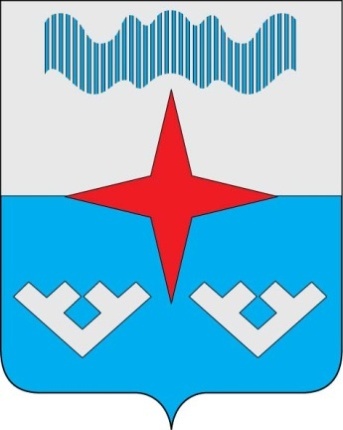 N п/пВид работыПериодичность выполнения1. Работы по содержанию объектов благоустройства1. Работы по содержанию объектов благоустройства1. Работы по содержанию объектов благоустройства1.1.Осмотр элементов благоустройства (ограждений, зеленых насаждений, бордюров, пешеходных дорожек, малых архитектурных форм, устройств наружного освещения и подсветки), расположенных на соответствующей территории, для своевременного выявления неисправности и иных несоответствий требованиям технических норм и правилЕжедневно1.2.Исправление повреждений отдельных элементов благоустройстваПо мере необходимости1.3.Уход за деревьями, кустарниками, газонами, цветникамиПо мере необходимости1.4.Сгребание и вывоз листьев и органического мусора (в рамках субботника)Не реже 2 раз (весной и осенью)1.5.Уборка опавших листьевЕжедневно в период интенсивного листопада1.6.Санитарная очистка канав, труб, дренажей, предназначенных для отвода ливневых и грунтовых вод, от отходов и мусораОдин раз весной и далее по мере накопления мусора (но не менее 4 раз в весенне-летний период)1.7.Очистка, окраска и (или) побелка малых архитектурных форм и элементов внешнего благоустройства (оград, заборов, газонных ограждений)По мере необходимости с учетом технического и эстетического состояния данных объектов, но не реже одного раза в год1.8.Мойка мусоросборников, урнНе реже одного раза в неделю1.9.Дезинфекция мусоросборников, урнОдин раз в месяц (весенне-летний период)1.10.Окраска и побелка мусоросборников, урнНе менее двух раз в год (весной и осенью)1.11.Уборка территорий (мойка, полив, подметание, удаление мусора)Ежедневно1.12.Очищение контейнерных площадок и прилегающих к ним территорий от мусораЕжедневно1.13.Очистка урнСистематически по мере их наполнения1.14.Вывоз и опорожнение мусоросборников, в том числе бункеров, предназначенных для сбора отходов, крупногабаритного и другого мусораСогласно утвержденным графикам1.15.Очистка объектов наружного освещения от грязи1 раз в месяц1.16.Очистка крыш, козырьков, входов от мусора и грязиПо мере необходимости, но не реже 2 раз в год (весной и осенью)1.17.Покос травыПо мере необходимости, но не менее 1 раза в весенне-летний период1.18.Сброс снега с крыш с наружным водостоком, отчистка от снега желобов на скатных крышах, очистка снежных навесов, наледи и сосулек с крыш, балконов, лоджий и козырьковСистематически с момента их образования1.19.Обработка проезжей части дорог противогололедными препаратамиС началом снегопада и (или) появлением гололеда1.20.Посыпка тротуаров, пандусов и лестниц в противогололедными препаратами в зимний периодПри образовании скользкости1.21.Уборка наледи с водоразборных колонокВ течение суток с момента образования1.22.Очистка стен фасадов, дверей, иных элементов здания от печатной продукции, надписейПостоянно1.23.Очистка информационных конструкций от грязи и мусораПо мере загрязнения, но не реже двух раз в год2.Работы по ремонту (текущему, капитальному) объектов благоустройства2.Работы по ремонту (текущему, капитальному) объектов благоустройства2.Работы по ремонту (текущему, капитальному) объектов благоустройства2.1.Восстановление и замена покрытий и их конструктивных элементовПо мере необходимости2.2.Установка, замена, окраска, восстановление малых архитектурных форм и их отдельных элементовПо мере необходимости2.3.Замена мусоросборников, урн, оборудование и восстановление контейнерных площадок в соответствии с санитарными правилами и нормамиПо мере необходимости2.4.Текущий ремонт зеленых насажденийПо мере необходимости2.5.Ремонт, окраска фасадов зданий и сооруженийПо мере необходимости2.6.Ремонт, замена, установка указателей, наименований улиц, переулков, площадей, номеров домов, номеров подъездовПо мере необходимости2.7.Ремонт и замена водостоков, сливовПо мере необходимости2.8.Ремонт и восстановление разрушенных ограждений и оборудования детских игровых, спортивных, хозяйственных площадок, площадок для отдыха гражданПо мере необходимости2.9.Восстановление объектов наружного освещения, окраска опор наружного освещенияПо мере необходимости, но не реже одного раза в два года2.10.Замена вышедших из строя лампПри необходимости2.11.Снос сухих, аварийных и потерявших декоративный вид деревьев и кустарников с корчевкой пней, посадка деревьев и кустарников, подсев газонов, санитарная обрезка растений, удаление поросли, стрижка и кронирование живой изгороди, лечение ранПри необходимости3.Работы по созданию новых объектов благоустройства3.Работы по созданию новых объектов благоустройства3.Работы по созданию новых объектов благоустройстваВиды работ:Виды работ:Виды работ:3.1.Ландшафтные работы: устройство покрытий поверхности (в том числе с использованием тротуарной плитки), дорожек, автостоянок, площадок, установка малых архитектурных форм (скульптурно-архитектурных и монументально-декоративных композиций, в том числе с использованием природного камня, устройство цветников и газонов, декоративных водоемов, монументов, устройств для оформления мобильного и вертикального озеленения, водных устройств) и элементов внешнего благоустройства (оград, заборов, газонных ограждений)Ландшафтные работы: устройство покрытий поверхности (в том числе с использованием тротуарной плитки), дорожек, автостоянок, площадок, установка малых архитектурных форм (скульптурно-архитектурных и монументально-декоративных композиций, в том числе с использованием природного камня, устройство цветников и газонов, декоративных водоемов, монументов, устройств для оформления мобильного и вертикального озеленения, водных устройств) и элементов внешнего благоустройства (оград, заборов, газонных ограждений)3.2.Работы по созданию озелененных территорий: посадка деревьев и кустарников, создание живых изгородей и иные работы в соответствии с проектной документацией, разработанной, согласованной и утвержденной в установленном порядкеРаботы по созданию озелененных территорий: посадка деревьев и кустарников, создание живых изгородей и иные работы в соответствии с проектной документацией, разработанной, согласованной и утвержденной в установленном порядке3.3.Мероприятия по созданию объектов наружного освещения и художественно-светового оформления населенных пунктовМероприятия по созданию объектов наружного освещения и художественно-светового оформления населенных пунктов